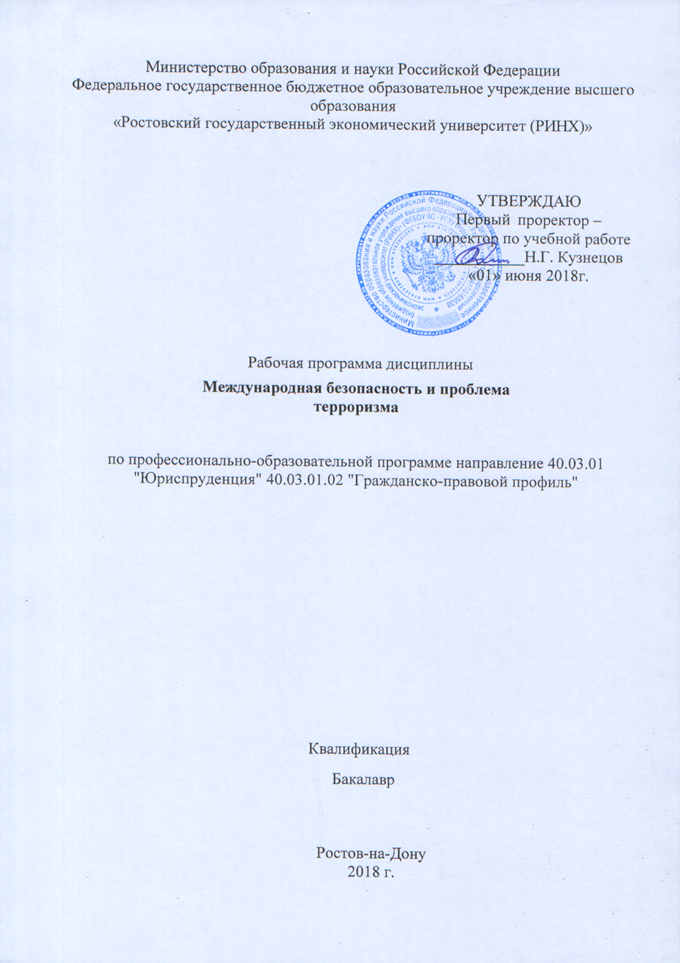 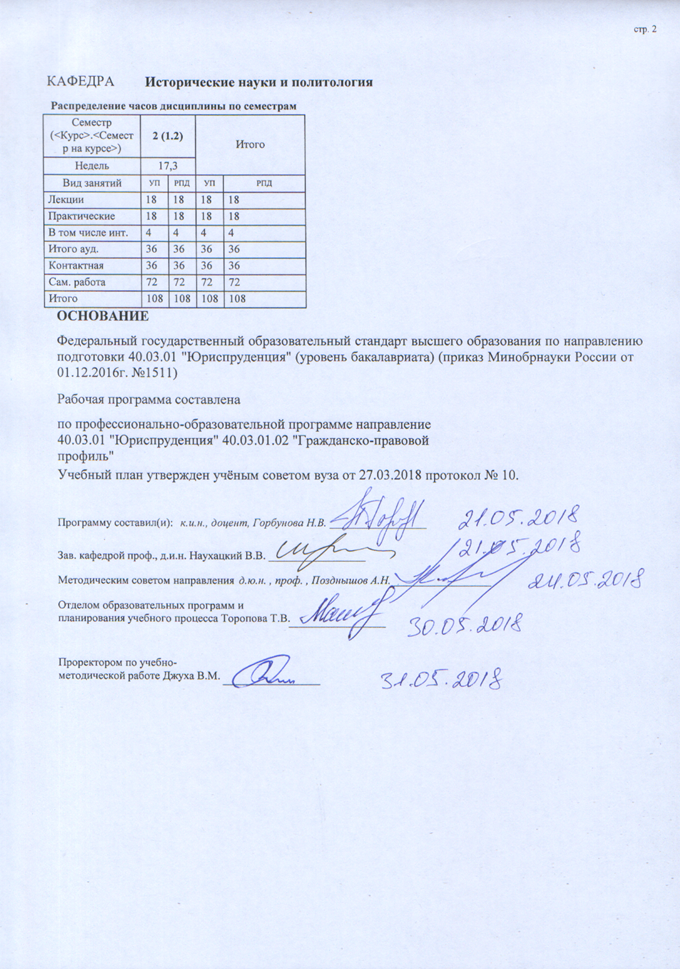 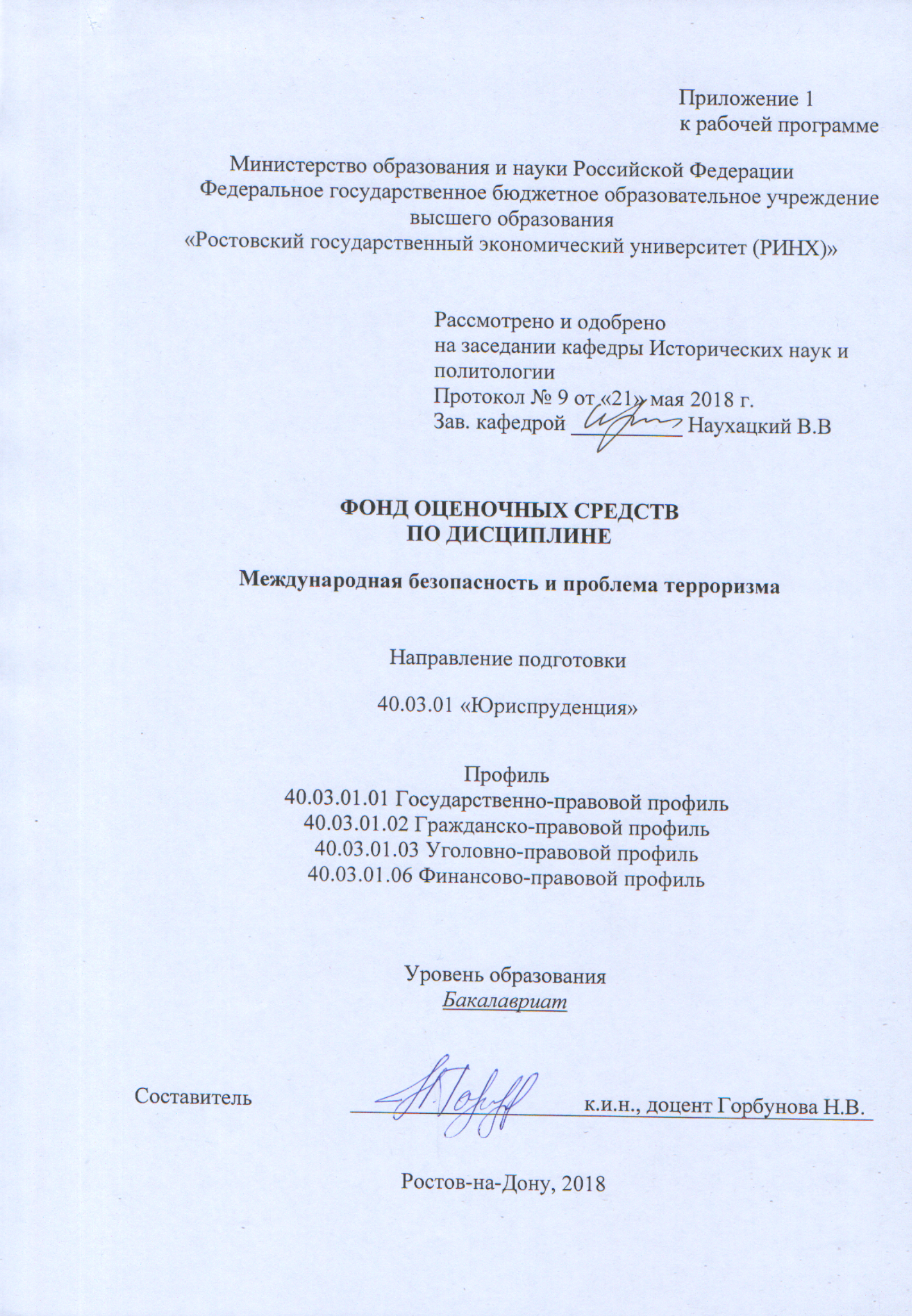 Оглавление1 Перечень компетенций с указанием этапов их формирования в процессе освоения образовательной программы	142 Описание показателей и критериев оценивания компетенций на различных этапах их формирования, описание шкал оценивания	143. Типовые контрольные задания или иные материалы, необходимые для оценки знаний, умений, навыков и (или) опыта деятельности, характеризующих этапы формирования компетенций в процессе освоения образовательной программы	174 Методические материалы, определяющие процедуры оценивания знаний, умений, навыков и (или) опыта деятельности, характеризующих этапы формирования компетенций	241 Перечень компетенций с указанием этапов их формирования в процессе освоения образовательной программы1.1 Перечень компетенций с указанием этапов их формирования представлен в п. 3. «Требования к результатам освоения дисциплины» рабочей программы дисциплины. 2 Описание показателей и критериев оценивания компетенций на различных этапах их формирования, описание шкал оценивания  2.1 Показатели и критерии оценивания компетенций:  КЗ - Контрольное задание по итогам модуля. Д - Доклад по предложенной теме. Р - Реферат по предложенной теме. КС – Участие в работе «круглого стола», Т-тест.2.2 Шкалы оценивания: Текущий контроль успеваемости и промежуточная аттестация осуществляется в рамках накопительной балльно-рейтинговой системы в 100-балльной шкале.Формой проверки знаний студентов по дисциплине является зачет. Определение уровня знаний на зачете осуществляется на основе принципов объективности, справедливости, всестороннего анализа уровня знаний студентов и предполагает соблюдение ряда условий, обеспечивающих эффективность оценочной процедуры, среди которых можно выделить:- знание фактического учебно-программного материала по дисциплине, в том числе знание (освоение) обязательной литературы, нормативно-правовых актов, судебной практики;- наличие логики в структуре ответа студента, готовность к дискуссии и аргументации своего ответа;  - уровень самостоятельного мышления студента с элементами творческого подхода к изложению материала.Оценка 50-100 баллов (оценка «зачтено») - изложенный материал фактически верен, наличие глубоких исчерпывающих знаний в объеме пройденной программы дисциплины в соответствии с поставленными программой курса целями и задачами обучения; правильные, уверенные действия по применению полученных знаний на практике, грамотное и логически стройное изложение материала при ответе, усвоение основной и знакомство с дополнительной литературой;- наличие твердых и достаточно полных знаний в объеме пройденной программы дисциплины в соответствии с целями обучения, правильные действия по применению знаний на практике, четкое изложение материала, допускаются отдельные логические и стилистические погрешности, обучающийся усвоил основную литературу, рекомендованную в рабочей программе дисциплины;- наличие твердых знаний в объеме пройденного курса в соответствии с целями обучения, изложение ответов с отдельными ошибками, уверенно исправленными после дополнительных вопросов; правильные в целом действия по применению знаний на практике;- 0-49 баллов (оценка «незачтено») - ответы не связаны с вопросами, наличие грубых ошибок в ответе, непонимание сущности излагаемого вопроса, неумение применять знания на практике, неуверенность и неточность ответов на дополнительные и наводящие вопросы.3. Типовые контрольные задания или иные материалы, необходимые для оценки знаний, умений, навыков и (или) опыта деятельности, характеризующих этапы формирования компетенций в процессе освоения образовательной программыМинистерство образования и науки Российской ФедерацииФедеральное государственное бюджетное образовательное учреждение высшего образования«Ростовский государственный экономический университет (РИНХ)»Кафедра Исторических наук и политологииВопросы к зачетупо дисциплине Международная безопасность и проблема терроризма1.	Определение понятий «национальная безопасность» и «международная безопасность». Методологические аспекты изучения проблематики безопасности.2.	Международная безопасность: глобальный и региональный аспекты 3.	Эволюция концептуальных подходов к проблеме безопасности после окончания II мировой войны.4.	Внешнеполитические аспекты национальной и региональной безопасности. Геополитические условия обеспечения национальной безопасности государств. 5.	Системы национальной и международной безопасности. 6.	Теории международной безопасности.7.	«Новые» угрозы международной безопасности. Глобальные проблемы современного мира и пути их решения8.	Европейская безопасность. Эволюция институтов безопасности в Европе9.	Проблемы безопасности в этнической сфере. Информационная безопасность. 10.	Экологическая, демографическая, энергетическая безопасность. 11.	Стратегия национальной безопасности Российской Федерации12.	Оборонная политика Германии. Концепции национальной безопасности Франции13.	Стратегия национальной безопасности Великобритании. Доктрины национальной безопасности США.14.	Концепции национальной безопасности Японии. Всеобъемлющая концепция национальной безопасности Китая 15.	Понятия террора и терроризма. Подходы к определению современного терроризма. 16.	Проблема формирования понятия «терроризм» в международной юридической практике. Правовая квалификация терроризма. Определение терроризма в законодательстве разных стран17.	Признаки терроризма. Причины и условия возникновения современного терроризма18.	Цели и задачи террористической деятельности. Субъект и объект террористической деятельности 19.	Личность террориста. Психологический портрет20.	Террористический акт и его виды. Суицидный терроризм21.	Политический и экономический терроризм. Традиционный и технологический терроризм.22.	Государственный, внешний и внутренний терроризм23.	Этнический и религиозный терроризм. Терроризм и сепаратизм24.	Идеологический (ультралевый и ультраправый) терроризм. Терроризм в странах Латинской Америки 25.	Понятие международный, транснациональный терроризм. Признаки транснационального терроризма26.	Ядерный терроризм. Экологический терроризм27.	Терроризм в Европе (Британия, Италия, Испания). Терроризм на Дальнем Востоке и Юго-Восточной Азии28.	Терроризм на Ближнем Востоке. Терроризм в странах Африки29.	Терроризм и общественное мнение: роль средств массовой информации30.	Современные террористические группы и их лидеры. Организационная структура транснациональных террористических организаций 31.	Государственная антитеррористическая концепция РФ. Эволюция общегосударственной системы противодействия терроризму32.	Системы противодействия терроризму в странах Европы и США33.	Правовые основы борьбы с терроризмом. Международно-правовое регулирование противодействия терроризму34.	Межгосударственное сотрудничество в борьбе с терроризмом: в рамках ООН, в рамках совещания руководителей специальных служб и правоохранительных органов, в рамках Интерпола, в рамках Совета Европы, в рамках СНГ и др.35. Определение понятий «национальная безопасность» и «международная безопасность». Методологические аспекты изучения проблематики безопасности. Составитель _________________Н.В. Горбунова«21» мая 2018 г.  Критерии оценивания:50-100 баллов («зачет») - изложенный материал фактически верен, наличие глубоких исчерпывающих знаний в объеме пройденной программы дисциплины в соответствии с поставленными программой курса целями и задачами обучения; правильные, уверенные действия по применению полученных знаний на практике, грамотное и логически стройное изложение материала при ответе, усвоение основной и знакомство с дополнительной литературой;	- наличие твердых и достаточно полных знаний в объеме пройденной программы дисциплины в соответствии с целями обучения, правильные действия по применению знаний на практике, четкое изложение материала, допускаются отдельные логические и стилистические погрешности, обучающийся усвоил основную литературу, рекомендованную в рабочей программе дисциплины;	- наличие твердых знаний в объеме пройденного курса в соответствии с целями обучения, изложение ответов с отдельными ошибками, уверенно исправленными после дополнительных вопросов; правильные в целом действия по применению знаний на практике;- 0-49 баллов («незачет») - ответы не связаны с вопросами, наличие грубых ошибок в ответе, непонимание сущности излагаемого вопроса, неумение применять знания на практике, неуверенность и неточность ответов на дополнительные и наводящие вопросы.Оформление комплекта контрольных заданий Министерство образования и науки Российской ФедерацииФедеральное государственное бюджетное образовательное учреждение высшего образования«Ростовский государственный экономический университет (РИНХ)»Кафедра Исторических наук и политологииКомплект контрольных заданий по дисциплине Международная безопасность и проблема терроризмаМодуль 1 «Проблемы национальной, региональной и международной безопасности»Модуль 2. «Терроризм как угроза международной безопасности»1. Охарактеризуйте причины возникновения международного терроризма2. Перечень преступлений, относящихся к актам международного терроризма3. Принципы международной безопасности предусматривают4. Признаки международного терроризма, отличающие его от прочих видов терроризма5. На возникновение и развитие терроризма в России влияет комплекс политических, экономических, социальных, этнонациональных и правовых факторов. Дайте им определения: Политические факторы, Экономические факторы, Социальные факторы, Этнонациональные факторы, Правовые факторы6. Объясните соотношение понятий террор и терроризм7. Какими особенностями характеризовался террор в древности и средние века8. Дайте характеристику следующим моделям международной безопасности. В чем их плюсы и минусы: Однополярная система безопасности, «Концерт держав», Многополярная модель, Глобальная (универсальная) модель. Критерии оценки: контрольное задание выполняется по итогам каждого модуля и включает в себя 4 вопроса, отобранных преподавателем методом случайной выборки. Каждый вопрос оценивается от 0 до 5 баллов в зависимости от полноты ответа.  Таким образом, студент может набрать сумму баллов от 0 до 20 по каждому модулю.Составитель _________________Н.В. Горбунова«21» мая 2018 г.  Оформление тем для круглого столаМинистерство образования и науки Российской ФедерацииФедеральное государственное бюджетное образовательное учреждение высшего образования«Ростовский государственный экономический университет (РИНХ)»Кафедра Исторических наук и политологииПеречень тем для круглого столапо дисциплине Международная безопасность и проблемы терроризмаМеждународные отношения как предмет научного анализаСистема международных отношенийПроблемы международной безопасности на современном этапе: контроль    над    вооружениями, нераспространение, региональные конфликтыПроблемы международной безопасности на современном этапе: вызовы глобальной экономикиНетрадиционные   угрозы   международной   безопасности: загрязнение окружающей средыНетрадиционные   угрозы   международной   безопасности: терроризмНетрадиционные   угрозы   международной   безопасности: незаконный оборот наркотиковСоциальные основы миропорядка. Процессы демократизации в мире и мировая политика. Право и мораль в мировой политикеВнешняя политика и дипломатия. Процесс принятия внешнеполитических решений.Международные организации.Центры силы в современном мире: США, ЕС, КНР, страны АТР, Индия, РоссияКритерии оценки: за участие в дискуссиях в форме круглого стола, проводимых на семинарских занятиях, студент может получить до 8 бонусных баллов за семестр – в зависимости от характера выступлений и активности участия в дискуссиях. Составитель _________________Н.В. Горбунова«21» мая 2018 г.  Оформление тем для рефератов, докладовМинистерство образования и науки Российской ФедерацииФедеральное государственное бюджетное образовательное учреждение высшего образования«Ростовский государственный экономический университет (РИНХ)»Кафедра Исторических наук и политологииТемы рефератов, докладовпо дисциплине Международная безопасность и проблема терроризмаГлобализация и национальная идентичностьВнешняя политика России в контексте национальной и международной безопасностиРоль и место России в мировом порядкеГеополитическое и геостратегическое положение РоссииОсобенности формирования биполярного противостояния «холодной войны». Международная безопасность в 20 веке.Геоэкономическое положение РоссииФормирование международных институтов обеспечения безопасности на глобальном и региональном уровнях.Национальные цели и интересы: общие положенияСтратегия национальной безопасности Российской Федерации до 2020 годаСовременные проблемы международной безопасности Военная политика Российской ФедерацииНациональные ценности и национальные интересыВнешнеполитические интересы РоссииИстория возникновения терроризмаТерроризм и наркобизнесГонка  ядерных вооружений, формирование условий взаимного ядерного сдерживания.Правовые формы борьбы с международным терроризмомСотрудничество участников СНГ в борьбе с терроризмомГосударственная антитеррористическая концепция РФПравовое регулирование и механизмы противодействия терроризму и экстремизму Терроризм как угроза национальной и международной безопасностиАль-Каида: цели, организация, методыМеждународное сотрудничество в борьбе с финансированием терроризмаМетоды финансирования террористических группЗащита авиалайнеров от террористических атакТерроризм и общественное мнение: роль средств массовой информацииУсловия возникновения современного терроризмаНормативно-правовое регулирование антитеррористической деятельности в России и за рубежомЗащита ядерных объектов от террористических атакОграничение свободы СМИ и борьба с терроризмомЛичность террориста: психологический портретОрганизованная преступность и международный терроризмБорьба с терроризмом в зоне безопасности ЕССоциальная сущность современного правого терроризма Идейно-политическая  концепция современного левого терроризмаЭкстремистские молодежные организации в современной РоссииТерроризм в условиях глобализацииКвалификация террористического актаБорьба с международным исламским терроризмомТерроризм и экстремизмРелигиозный фанатизм как источник терроризмаСтратегия ООН в отношении международного терроризмаСистемы противодействия терроризму в странах ЕвропыСистемы противодействия терроризму в США Международное сотрудничество в борьбе с терроризмомПравовая классификация терроризма в российском и зарубежном законодательствеСовременный терроризм в Европе Терроризм на Ближнем ВостокеТерроризм в странах АфрикиТерроризм и сепаратизмПолитический экстремизм и терроризм на  Северном Кавказе Современные террористические группы и их лидерыКритерии оценки:  Каждый реферат (доклад) оценивается от 0 до 12 баллов в зависимости от полноты раскрытия темы и качества оформления. Таким образом, студент может набрать за два реферата (доклада) по двум модулям сумму баллов от 0 до 24.Составитель _________________Н.В. Горбунова«21» мая 2018 г.  Министерство образования и науки Российской ФедерацииФедеральное государственное бюджетное образовательное учреждение высшего образования«Ростовский государственный экономический университет (РИНХ)»Кафедра исторических наук и политологииТесты письменные и/или компьютерные по дисциплине Международная безопасность и проблема терроризмаМодуль 1 «Проблемы национальной, региональной и международной безопасности»Время возникновения первых глобальных проблем человечества:А) Средние века;
Б) Эпоха зарождения капитализма;
В) эпоха древности
Г) Вторая половина ХХ века.Что не является характерной чертой современных глобальных проблем?
А) проблемы по характеру выходят за рамки интересов отдельных классов и общественных систем;
Б) проблемы не составляют единый комплекс общественных и естественных по своему происхождению процессов;
В) от успешности разрешения проблем зависит сохранение цивилизации;
Г) проблемы могут быть разрешены в рамках отдельного государства или региона лишь частично.
Все глобальные проблемы порождены деятельностью:
А) Только развитых стран;
Б) Всего человечества в целом;
В) Только развивающихся стран;
Г) Только европейских стран.
Концепция всеобъемлющей международной безопасности означает:А) обеспечение такой организации международных отношений, которая бы исключала возможность возникновения войны;Б) обеспечение такой организации международных отношений, которая бы делала возможность развязывания войны только против нарушителей международных обязательств;В) обеспечение такой организации международных отношений, которая бы делала возможность развязывания войны только совместными усилиями всех государств и только против нарушителей международных обязательств.Система коллективная безопасности бывает следующих видов:универсальная и региональная;универсальная, региональная и национальная;универсальная, региональная и межгосударственная.Термин «безопасность» был введен в политический оборот А) после франко – прусской войны 1870-1871 гг;Б) после Первой мировой войны;В) после Второй мировой войныПервая концепция национальной безопасности была разработана А) в 40-50-е гг. XX в. в США;Б) в ходе «перестройки» в СССР;В) перед Первой мировой войной в ГерманииГосударства-нации признаются единственными субъектами международных отношений в рамкахА) школы либерал-политики;Б) школы реалистики;В) теории демократического мира.Модуль 2. «Терроризм как угроза международной безопасности»Терроризм – это:а) физическое насилие, в том числе физическое уничтожение;б) уничтожение (повреждение) имущества и других материальных объектов;в) устрашение населения или оказание воздействия на принятие органами власти решений, выгодных террористам;г) посягательство на жизнь государственного или общественного деятеля.Взятие заложников – это:а) уничтожение (повреждение) или угроза уничтожения (повреждения) имущества и других материальных объектов;б) насильственное задержание лиц с целью заставить государство, организацию или других лиц выполнить определенные требования или обязательства;в) нападение на объекты, потенциально опасные для жизни населения в случае их разрушения или нарушения технологическогорежима;г) уничтожение физических лиц с применением оружия массового поражения.В типологии религиозного терроризма выделяютА) фундаменталистский и сектантский терроризмБ) сепаратистский и экстремистский терроризмВ) ультралевый и ультраправый терроризмГ) политический и идеологический терроризм
Причины возникновения терроризмаА) рост глобальных взаимосвязей в миреБ) обострение противоречий в политической, экономической, социальной, идеологической, этнонациональной и правовой сферахВ) распространение ядерного оружия среди стран Азиатско-Тихоокеанского регионаГ) политическое противостояние на Ближнем Востоке
Классификация терроризма по видам используемого оружия. 
А) политический и экономический
Б) ядерный и химический
В) массовый и селективный
Г) технологический и традиционныйИнформационный терроризм относится к
А) традиционномуБ) технологическому
В) экологическому
Г) политическомКакая проблема по своему характеру является полностью глобальной?
А) проблема неграмотности в ряде развивающихся стран Африканского континента;
Б) проблема политического терроризма в Испании;
В) проблема загрязнения человеком окружающей среды;
Г) проблема распространения заболевания СПИДом среди европейского населенияОсобенности глобальных проблем состоят в том, что они:А) приобрели планетарный, общемировой характер, затрагивают интересы народов всех государств; Б) имеют характер регионального типа и затрагивают интересы государств африканского регионаВ) приобрели планетарный, общемировой характер, и требуют для решения усилия государств АзииГ) возникли в начале XIX в. и затрагивают интересы народов всех государствКакая проблема по своему характеру не является глобальной?
А) проблема нехватки природных ресурсов;
Б) демографическая проблема в России;
В) проблема загрязнения Мирового океана;
Г) проблема распространения в мировом масштабе наркозависимости людейКритерии оценки: за каждый правильный ответ на вопрос студент получает один балл. Таким образом, студент может набрать сумму баллов от 0 до 20 по каждому модулю.Составитель _________________Н.В. Горбунова«21» мая 2018 г.  4 Методические материалы, определяющие процедуры оценивания знаний, умений, навыков и (или) опыта деятельности, характеризующих этапы формирования компетенцийПроцедуры оценивания включают в себя текущий контроль и промежуточную аттестацию.Текущий контроль успеваемости проводится с использованием оценочных средств, представленных в п. 3 данного приложения. Результаты текущего контроля доводятся до сведения студентов до промежуточной аттестации.Промежуточная аттестация проводится в форме зачета.Зачетные баллы студент зарабатывает в ходе выполнения заданий, представленных в п. 3. В том случае, если студент не смог заработать зачетные баллы в течение семестра, зачет проводится в письменном виде.  Количество вопросов в задании к зачету – 2.  Проверка ответов и объявление результатов производится в день зачета.  Результаты аттестации заносятся в экзаменационную ведомость и зачетную книжку студента. Студенты, не прошедшие промежуточную аттестацию по графику сессии, должны ликвидировать задолженность в установленном порядке.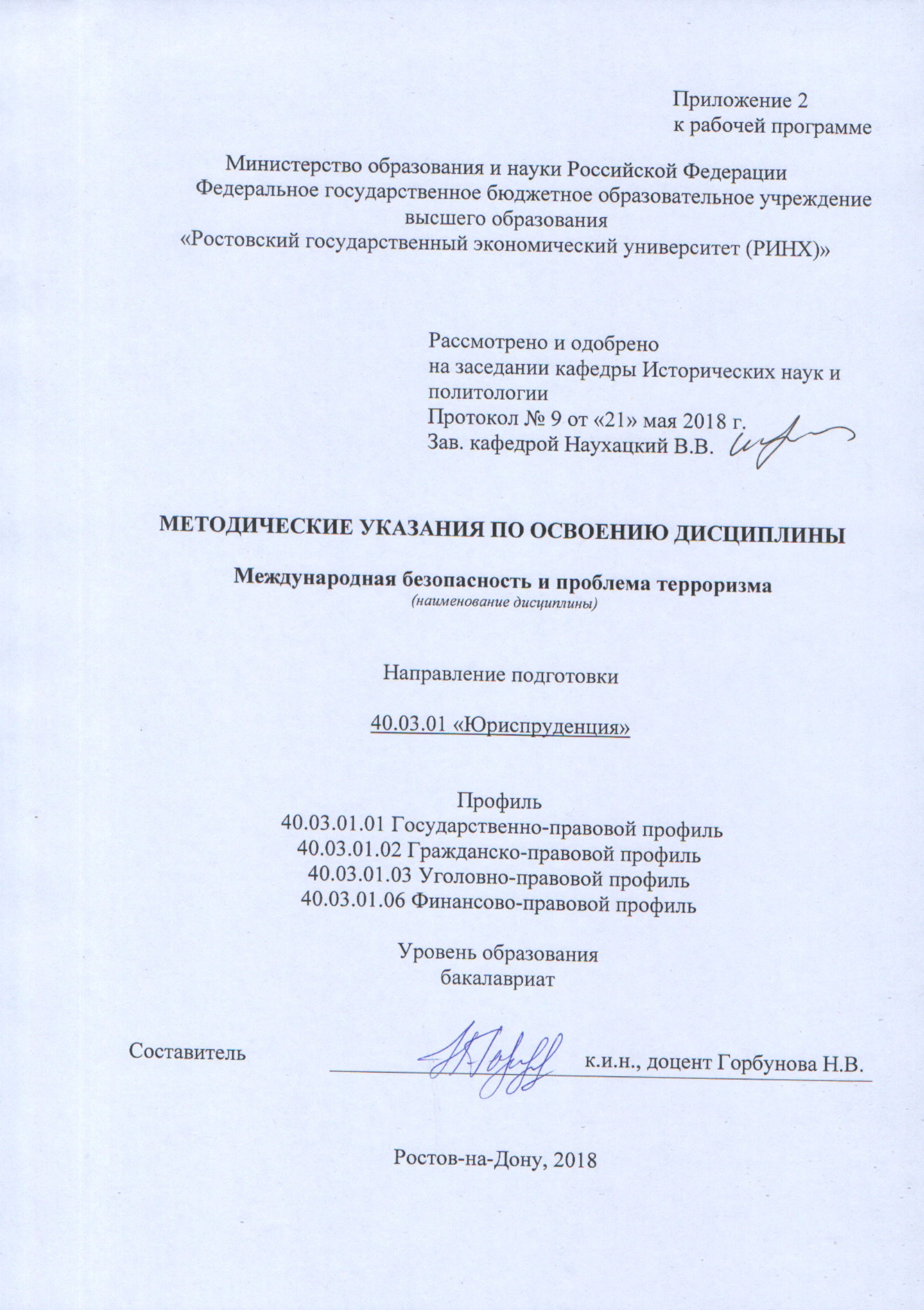 Методические указания по освоению дисциплины Международная безопасность и проблема терроризма адресованы студентам всех форм обучения.Учебным планом по направлению подготовки 40.03.01 «Юриспруденция» предусмотрены следующие виды занятий:- лекции;- практические (семинарские) занятия;В ходе лекционных занятий рассматриваются наиболее существенные вопросы по проблемам международной безопасности и терроризма, даются рекомендации для самостоятельной работы и подготовке к практическим занятиям. В ходе практических занятий углубляются и закрепляются знания студентов  по  ряду  рассмотренных  на  лекциях  вопросов,  развиваются навыки политологического анализа тенденций развития социально-политических и политико-правовых аспектов развития современного общества (ОК-6, ОПК-2, ПК-8); оценки своих поступков и поступков окружающих с точки зрения норм политики и морали (ОК-6, ОПК-2, ПК-8).При подготовке к практическим занятиям каждый студент должен:  – изучить рекомендованную учебную литературу;  – изучить конспекты лекций;  – подготовить ответы на все вопросы по изучаемой теме;  –письменно выполнить домашнее задание, рекомендованные преподавателем при изучении той или иной темы.По согласованию с преподавателем студент может подготовить реферат, доклад или сообщение по теме занятия. В процессе подготовки к практическим занятиям студенты могут воспользоваться консультациями преподавателя.Вопросы, не рассмотренные на лекциях и практических занятиях, должны быть изучены студентами в ходе самостоятельной работы. Контроль самостоятельной работы студентов над учебной программой курса осуществляется в ходе занятий методом устного опроса или посредством тестирования. В ходе самостоятельной работы каждый студент обязан прочитать основную и по возможности дополнительную литературу по изучаемой теме, дополнить конспекты лекций недостающим материалом, выписками из рекомендованных первоисточников. Выделить непонятные термины, найти их значение в энциклопедических словарях.При реализации различных видов учебной работы используются разнообразные (в т.ч. интерактивные) методы обучения, в частности:- интерактивная доска для подготовки и проведения лекционных и семинарских занятий;- проблемно-ориентированный подход к изучению Международной безопасности и проблем терроризма;- проведение семинаров в диалоговом режиме;- презентационные материалы для подготовки и проведения лекционных и семинарских занятий;Для подготовки к занятиям, текущему контролю и промежуточной аттестации студенты могут воспользоваться электронной библиотекой ВУЗа http://library.rsue.ru/. Также обучающиеся могут взять на дом необходимую литературу на абонементе вузовской библиотеки или воспользоваться читальными залами вуза.Программа проведения и/или методические рекомендации по подготовке и проведению круглого стола. На семинарском занятии, проводимом в форме круглого стола, обсуждаются наиболее острые, дискуссионные вопросы международной и национальной безопасности, прежде всего адаптированные к актуальным проблемам политического развития Росси и других государств. Предметом дискуссии являются также дискуссионные вопросы современных международных отношений, сопоставление различных точек зрения, концептуальных подходов по изучаемым темам курса.Методические рекомендации по написанию рефератов и докладов, требования к оформлению Изучение дисциплины Международная безопасность и проблема терроризма предполагает подготовку каждым студентом реферата по каждому модулю.Реферат – это краткое изложение в письменном виде или в форме публичного доклада содержания книги, учения, научной проблемы, результатов научного исследования и т.п.Объем реферата должен быть 15 – 17 машинописных страниц (на стандартных листах А4, шрифт Times New Roman – 14., 1,5 интервал; поля: левое – ., правое, нижнее и верхнее – .). Первая страница реферата – титульный лист, содержащий основные данные о работе и ее авторе: учебное заведение, где обучается студент; кафедра, на которой реферат выполняется; фамилия, инициалы, индекс группы; название темы реферата; фамилия научного руководителя, его ученая степень, ученое звание; название города, год написания реферата.Вступительная часть реферата, помещаемая перед основным текстом, - введение, которое должно содержать следующие элементы: краткий анализ научных достижений в той области, которой посвящен реферат; общий обзор опубликованных работ, рассматриваемых в реферате; цель работы. Объем введения – одна, максимум полторы страницы. Затем приводится план реферата, излагается его основное содержание в логической последовательности. На последней странице приводится библиографический список. В заключении подводятся итоги работы. Заключение (до одной страницы) может содержать повтор основных тезисов работы, чтобы акцентировать на них внимание читателей (слушателей) или общий вывод, к которому пришел автор рефератаИнструкция по выполнению письменных тестов: К каждому тесту (вопросу) даны несколько ответов, из которых только один верный. Обведите номер выбранного Вами правильного ответа. Вариант тестов по каждому модулю включает 20 вопросов, отобранных методом случайной выборки. стр. 3Визирование РПД для исполнения в очередном учебном годуВизирование РПД для исполнения в очередном учебном годуВизирование РПД для исполнения в очередном учебном годуВизирование РПД для исполнения в очередном учебном годуОтдел образовательных программ и планирования учебного процесса Торопова Т.В.Отдел образовательных программ и планирования учебного процесса Торопова Т.В.Отдел образовательных программ и планирования учебного процесса Торопова Т.В.Отдел образовательных программ и планирования учебного процесса Торопова Т.В.Отдел образовательных программ и планирования учебного процесса Торопова Т.В.Отдел образовательных программ и планирования учебного процесса Торопова Т.В.Отдел образовательных программ и планирования учебного процесса Торопова Т.В._______________________________________________________________________________________________________________________Рабочая программа пересмотрена, обсуждена и одобрена дляисполнения в 2019-2020 учебном году на заседанииРабочая программа пересмотрена, обсуждена и одобрена дляисполнения в 2019-2020 учебном году на заседанииРабочая программа пересмотрена, обсуждена и одобрена дляисполнения в 2019-2020 учебном году на заседанииРабочая программа пересмотрена, обсуждена и одобрена дляисполнения в 2019-2020 учебном году на заседаниикафедрыкафедрыкафедрыкафедрыкафедрыкафедрыкафедрыкафедрыкафедрыкафедрыкафедрыкафедрыкафедрыкафедрыкафедрыкафедрыИсторические науки и политологияИсторические науки и политологияИсторические науки и политологияИсторические науки и политологияИсторические науки и политологияИсторические науки и политологияИсторические науки и политологияИсторические науки и политологияИсторические науки и политологияИсторические науки и политологияЗав. кафедрой проф., д.и.н. Наухацкий В.В. _________________Зав. кафедрой проф., д.и.н. Наухацкий В.В. _________________Зав. кафедрой проф., д.и.н. Наухацкий В.В. _________________Зав. кафедрой проф., д.и.н. Наухацкий В.В. _________________Зав. кафедрой проф., д.и.н. Наухацкий В.В. _________________Зав. кафедрой проф., д.и.н. Наухацкий В.В. _________________Зав. кафедрой проф., д.и.н. Наухацкий В.В. _________________Зав. кафедрой проф., д.и.н. Наухацкий В.В. _________________Зав. кафедрой проф., д.и.н. Наухацкий В.В. _________________Зав. кафедрой проф., д.и.н. Наухацкий В.В. _________________Зав. кафедрой проф., д.и.н. Наухацкий В.В. _________________Программу составил (и):Программу составил (и):к.и.н., доцент, Горбунова Н.В. _________________к.и.н., доцент, Горбунова Н.В. _________________к.и.н., доцент, Горбунова Н.В. _________________к.и.н., доцент, Горбунова Н.В. _________________к.и.н., доцент, Горбунова Н.В. _________________к.и.н., доцент, Горбунова Н.В. _________________к.и.н., доцент, Горбунова Н.В. _________________к.и.н., доцент, Горбунова Н.В. _________________к.и.н., доцент, Горбунова Н.В. _________________Программу составил (и):Программу составил (и):к.и.н., доцент, Горбунова Н.В. _________________к.и.н., доцент, Горбунова Н.В. _________________к.и.н., доцент, Горбунова Н.В. _________________к.и.н., доцент, Горбунова Н.В. _________________к.и.н., доцент, Горбунова Н.В. _________________к.и.н., доцент, Горбунова Н.В. _________________к.и.н., доцент, Горбунова Н.В. _________________к.и.н., доцент, Горбунова Н.В. _________________к.и.н., доцент, Горбунова Н.В. _________________Визирование РПД для исполнения в очередном учебном годуВизирование РПД для исполнения в очередном учебном годуВизирование РПД для исполнения в очередном учебном годуВизирование РПД для исполнения в очередном учебном годуОтдел образовательных программ и планирования учебного процесса Торопова Т.В.Отдел образовательных программ и планирования учебного процесса Торопова Т.В.Отдел образовательных программ и планирования учебного процесса Торопова Т.В.Отдел образовательных программ и планирования учебного процесса Торопова Т.В.Отдел образовательных программ и планирования учебного процесса Торопова Т.В.Отдел образовательных программ и планирования учебного процесса Торопова Т.В.Отдел образовательных программ и планирования учебного процесса Торопова Т.В.Рабочая программа пересмотрена, обсуждена и одобрена дляисполнения в 2020-2021 учебном году на заседанииРабочая программа пересмотрена, обсуждена и одобрена дляисполнения в 2020-2021 учебном году на заседанииРабочая программа пересмотрена, обсуждена и одобрена дляисполнения в 2020-2021 учебном году на заседанииРабочая программа пересмотрена, обсуждена и одобрена дляисполнения в 2020-2021 учебном году на заседанииРабочая программа пересмотрена, обсуждена и одобрена дляисполнения в 2020-2021 учебном году на заседанииРабочая программа пересмотрена, обсуждена и одобрена дляисполнения в 2020-2021 учебном году на заседанииРабочая программа пересмотрена, обсуждена и одобрена дляисполнения в 2020-2021 учебном году на заседанииРабочая программа пересмотрена, обсуждена и одобрена дляисполнения в 2020-2021 учебном году на заседанииРабочая программа пересмотрена, обсуждена и одобрена дляисполнения в 2020-2021 учебном году на заседанииРабочая программа пересмотрена, обсуждена и одобрена дляисполнения в 2020-2021 учебном году на заседанииРабочая программа пересмотрена, обсуждена и одобрена дляисполнения в 2020-2021 учебном году на заседаниикафедрыкафедрыкафедрыкафедрыкафедрыкафедрыкафедрыкафедрыИсторические науки и политологияИсторические науки и политологияИсторические науки и политологияИсторические науки и политологияИсторические науки и политологияИсторические науки и политологияИсторические науки и политологияИсторические науки и политологияИсторические науки и политологияИсторические науки и политологияЗав. кафедрой проф., д.и.н. Наухацкий В.В. _________________Зав. кафедрой проф., д.и.н. Наухацкий В.В. _________________Зав. кафедрой проф., д.и.н. Наухацкий В.В. _________________Зав. кафедрой проф., д.и.н. Наухацкий В.В. _________________Зав. кафедрой проф., д.и.н. Наухацкий В.В. _________________Зав. кафедрой проф., д.и.н. Наухацкий В.В. _________________Зав. кафедрой проф., д.и.н. Наухацкий В.В. _________________Зав. кафедрой проф., д.и.н. Наухацкий В.В. _________________Зав. кафедрой проф., д.и.н. Наухацкий В.В. _________________Зав. кафедрой проф., д.и.н. Наухацкий В.В. _________________Зав. кафедрой проф., д.и.н. Наухацкий В.В. _________________Программу составил (и):Программу составил (и):Программу составил (и):к.и.н., доцент, Горбунова Н.В. _________________к.и.н., доцент, Горбунова Н.В. _________________к.и.н., доцент, Горбунова Н.В. _________________к.и.н., доцент, Горбунова Н.В. _________________к.и.н., доцент, Горбунова Н.В. _________________к.и.н., доцент, Горбунова Н.В. _________________к.и.н., доцент, Горбунова Н.В. _________________к.и.н., доцент, Горбунова Н.В. _________________Визирование РПД для исполнения в очередном учебном годуВизирование РПД для исполнения в очередном учебном годуВизирование РПД для исполнения в очередном учебном годуВизирование РПД для исполнения в очередном учебном годуОтдел образовательных программ и планирования учебного процесса Торопова Т.В.Отдел образовательных программ и планирования учебного процесса Торопова Т.В.Отдел образовательных программ и планирования учебного процесса Торопова Т.В.Отдел образовательных программ и планирования учебного процесса Торопова Т.В.Отдел образовательных программ и планирования учебного процесса Торопова Т.В.Отдел образовательных программ и планирования учебного процесса Торопова Т.В.Отдел образовательных программ и планирования учебного процесса Торопова Т.В.Рабочая программа пересмотрена, обсуждена и одобрена дляисполнения в 2021-2022 учебном году на заседанииРабочая программа пересмотрена, обсуждена и одобрена дляисполнения в 2021-2022 учебном году на заседанииРабочая программа пересмотрена, обсуждена и одобрена дляисполнения в 2021-2022 учебном году на заседанииРабочая программа пересмотрена, обсуждена и одобрена дляисполнения в 2021-2022 учебном году на заседанииРабочая программа пересмотрена, обсуждена и одобрена дляисполнения в 2021-2022 учебном году на заседанииРабочая программа пересмотрена, обсуждена и одобрена дляисполнения в 2021-2022 учебном году на заседанииРабочая программа пересмотрена, обсуждена и одобрена дляисполнения в 2021-2022 учебном году на заседанииРабочая программа пересмотрена, обсуждена и одобрена дляисполнения в 2021-2022 учебном году на заседанииРабочая программа пересмотрена, обсуждена и одобрена дляисполнения в 2021-2022 учебном году на заседанииРабочая программа пересмотрена, обсуждена и одобрена дляисполнения в 2021-2022 учебном году на заседанииРабочая программа пересмотрена, обсуждена и одобрена дляисполнения в 2021-2022 учебном году на заседаниикафедрыкафедрыкафедрыкафедрыкафедрыкафедрыкафедрыкафедрыИсторические науки и политологияИсторические науки и политологияИсторические науки и политологияИсторические науки и политологияИсторические науки и политологияИсторические науки и политологияИсторические науки и политологияИсторические науки и политологияИсторические науки и политологияИсторические науки и политологияЗав. кафедрой проф., д.и.н. Наухацкий В.В. _________________Зав. кафедрой проф., д.и.н. Наухацкий В.В. _________________Зав. кафедрой проф., д.и.н. Наухацкий В.В. _________________Зав. кафедрой проф., д.и.н. Наухацкий В.В. _________________Зав. кафедрой проф., д.и.н. Наухацкий В.В. _________________Зав. кафедрой проф., д.и.н. Наухацкий В.В. _________________Зав. кафедрой проф., д.и.н. Наухацкий В.В. _________________Зав. кафедрой проф., д.и.н. Наухацкий В.В. _________________Зав. кафедрой проф., д.и.н. Наухацкий В.В. _________________Зав. кафедрой проф., д.и.н. Наухацкий В.В. _________________Зав. кафедрой проф., д.и.н. Наухацкий В.В. _________________Программу составил (и):Программу составил (и):Программу составил (и):к.и.н., доцент, Горбунова Н.В. _________________к.и.н., доцент, Горбунова Н.В. _________________к.и.н., доцент, Горбунова Н.В. _________________к.и.н., доцент, Горбунова Н.В. _________________к.и.н., доцент, Горбунова Н.В. _________________к.и.н., доцент, Горбунова Н.В. _________________к.и.н., доцент, Горбунова Н.В. _________________к.и.н., доцент, Горбунова Н.В. _________________Визирование РПД для исполнения в очередном учебном годуВизирование РПД для исполнения в очередном учебном годуВизирование РПД для исполнения в очередном учебном годуВизирование РПД для исполнения в очередном учебном годуОтдел образовательных программ и планирования учебного процесса Торопова Т.В.Отдел образовательных программ и планирования учебного процесса Торопова Т.В.Отдел образовательных программ и планирования учебного процесса Торопова Т.В.Отдел образовательных программ и планирования учебного процесса Торопова Т.В.Отдел образовательных программ и планирования учебного процесса Торопова Т.В.Отдел образовательных программ и планирования учебного процесса Торопова Т.В.Отдел образовательных программ и планирования учебного процесса Торопова Т.В.Рабочая программа пересмотрена, обсуждена и одобрена дляисполнения в 2022-2023 учебном году на заседанииРабочая программа пересмотрена, обсуждена и одобрена дляисполнения в 2022-2023 учебном году на заседанииРабочая программа пересмотрена, обсуждена и одобрена дляисполнения в 2022-2023 учебном году на заседанииРабочая программа пересмотрена, обсуждена и одобрена дляисполнения в 2022-2023 учебном году на заседанииРабочая программа пересмотрена, обсуждена и одобрена дляисполнения в 2022-2023 учебном году на заседанииРабочая программа пересмотрена, обсуждена и одобрена дляисполнения в 2022-2023 учебном году на заседанииРабочая программа пересмотрена, обсуждена и одобрена дляисполнения в 2022-2023 учебном году на заседанииРабочая программа пересмотрена, обсуждена и одобрена дляисполнения в 2022-2023 учебном году на заседанииРабочая программа пересмотрена, обсуждена и одобрена дляисполнения в 2022-2023 учебном году на заседанииРабочая программа пересмотрена, обсуждена и одобрена дляисполнения в 2022-2023 учебном году на заседанииРабочая программа пересмотрена, обсуждена и одобрена дляисполнения в 2022-2023 учебном году на заседаниикафедрыкафедрыкафедрыкафедрыкафедрыкафедрыкафедрыкафедрыИсторические науки и политологияИсторические науки и политологияИсторические науки и политологияИсторические науки и политологияИсторические науки и политологияИсторические науки и политологияИсторические науки и политологияИсторические науки и политологияИсторические науки и политологияИсторические науки и политологияЗав. кафедрой проф., д.и.н. Наухацкий В.В. _________________Зав. кафедрой проф., д.и.н. Наухацкий В.В. _________________Зав. кафедрой проф., д.и.н. Наухацкий В.В. _________________Зав. кафедрой проф., д.и.н. Наухацкий В.В. _________________Зав. кафедрой проф., д.и.н. Наухацкий В.В. _________________Зав. кафедрой проф., д.и.н. Наухацкий В.В. _________________Зав. кафедрой проф., д.и.н. Наухацкий В.В. _________________Зав. кафедрой проф., д.и.н. Наухацкий В.В. _________________Зав. кафедрой проф., д.и.н. Наухацкий В.В. _________________Зав. кафедрой проф., д.и.н. Наухацкий В.В. _________________Зав. кафедрой проф., д.и.н. Наухацкий В.В. _________________Программу составил (и):Программу составил (и):Программу составил (и):к.и.н., доцент, Горбунова Н.В. _________________к.и.н., доцент, Горбунова Н.В. _________________к.и.н., доцент, Горбунова Н.В. _________________к.и.н., доцент, Горбунова Н.В. _________________к.и.н., доцент, Горбунова Н.В. _________________к.и.н., доцент, Горбунова Н.В. _________________к.и.н., доцент, Горбунова Н.В. _________________к.и.н., доцент, Горбунова Н.В. _________________УП: 40.03.01.02_1.plxУП: 40.03.01.02_1.plxУП: 40.03.01.02_1.plxУП: 40.03.01.02_1.plxУП: 40.03.01.02_1.plxстр. 41. ЦЕЛИ ОСВОЕНИЯ ДИСЦИПЛИНЫ1. ЦЕЛИ ОСВОЕНИЯ ДИСЦИПЛИНЫ1. ЦЕЛИ ОСВОЕНИЯ ДИСЦИПЛИНЫ1. ЦЕЛИ ОСВОЕНИЯ ДИСЦИПЛИНЫ1. ЦЕЛИ ОСВОЕНИЯ ДИСЦИПЛИНЫ1. ЦЕЛИ ОСВОЕНИЯ ДИСЦИПЛИНЫ1. ЦЕЛИ ОСВОЕНИЯ ДИСЦИПЛИНЫ1. ЦЕЛИ ОСВОЕНИЯ ДИСЦИПЛИНЫ1. ЦЕЛИ ОСВОЕНИЯ ДИСЦИПЛИНЫ1. ЦЕЛИ ОСВОЕНИЯ ДИСЦИПЛИНЫ1. ЦЕЛИ ОСВОЕНИЯ ДИСЦИПЛИНЫ1. ЦЕЛИ ОСВОЕНИЯ ДИСЦИПЛИНЫ1.1Цель освоения дисциплины: изучение проблемы терроризма как основной угрозы международной безопасностиЦель освоения дисциплины: изучение проблемы терроризма как основной угрозы международной безопасностиЦель освоения дисциплины: изучение проблемы терроризма как основной угрозы международной безопасностиЦель освоения дисциплины: изучение проблемы терроризма как основной угрозы международной безопасностиЦель освоения дисциплины: изучение проблемы терроризма как основной угрозы международной безопасностиЦель освоения дисциплины: изучение проблемы терроризма как основной угрозы международной безопасностиЦель освоения дисциплины: изучение проблемы терроризма как основной угрозы международной безопасностиЦель освоения дисциплины: изучение проблемы терроризма как основной угрозы международной безопасностиЦель освоения дисциплины: изучение проблемы терроризма как основной угрозы международной безопасностиЦель освоения дисциплины: изучение проблемы терроризма как основной угрозы международной безопасностиЦель освоения дисциплины: изучение проблемы терроризма как основной угрозы международной безопасности1.2Задачи: сформировать представление о терроризме, как основной угрозе международной безопасности; овладеть терминологией изучаемой дисциплины; рассмотреть основные этапы исторического развития терроризма в России и за рубежом; проанализировать основные направления развития современного терроризма; выявить принципы международного сотрудничества в борьбе с терроризмом; рассмотреть особенности подготовке нормативно- правовых актов по противо-действию терроризму; выявить основные принципы обеспечения законности, правопорядка, безопасности личности, общества и государства в условиях современной системы национальной и международной безопасности; изучить основные методы предупреждения, пресечения, выявление, раскрытия и расследования преступлений террористического и экстремистского характераЗадачи: сформировать представление о терроризме, как основной угрозе международной безопасности; овладеть терминологией изучаемой дисциплины; рассмотреть основные этапы исторического развития терроризма в России и за рубежом; проанализировать основные направления развития современного терроризма; выявить принципы международного сотрудничества в борьбе с терроризмом; рассмотреть особенности подготовке нормативно- правовых актов по противо-действию терроризму; выявить основные принципы обеспечения законности, правопорядка, безопасности личности, общества и государства в условиях современной системы национальной и международной безопасности; изучить основные методы предупреждения, пресечения, выявление, раскрытия и расследования преступлений террористического и экстремистского характераЗадачи: сформировать представление о терроризме, как основной угрозе международной безопасности; овладеть терминологией изучаемой дисциплины; рассмотреть основные этапы исторического развития терроризма в России и за рубежом; проанализировать основные направления развития современного терроризма; выявить принципы международного сотрудничества в борьбе с терроризмом; рассмотреть особенности подготовке нормативно- правовых актов по противо-действию терроризму; выявить основные принципы обеспечения законности, правопорядка, безопасности личности, общества и государства в условиях современной системы национальной и международной безопасности; изучить основные методы предупреждения, пресечения, выявление, раскрытия и расследования преступлений террористического и экстремистского характераЗадачи: сформировать представление о терроризме, как основной угрозе международной безопасности; овладеть терминологией изучаемой дисциплины; рассмотреть основные этапы исторического развития терроризма в России и за рубежом; проанализировать основные направления развития современного терроризма; выявить принципы международного сотрудничества в борьбе с терроризмом; рассмотреть особенности подготовке нормативно- правовых актов по противо-действию терроризму; выявить основные принципы обеспечения законности, правопорядка, безопасности личности, общества и государства в условиях современной системы национальной и международной безопасности; изучить основные методы предупреждения, пресечения, выявление, раскрытия и расследования преступлений террористического и экстремистского характераЗадачи: сформировать представление о терроризме, как основной угрозе международной безопасности; овладеть терминологией изучаемой дисциплины; рассмотреть основные этапы исторического развития терроризма в России и за рубежом; проанализировать основные направления развития современного терроризма; выявить принципы международного сотрудничества в борьбе с терроризмом; рассмотреть особенности подготовке нормативно- правовых актов по противо-действию терроризму; выявить основные принципы обеспечения законности, правопорядка, безопасности личности, общества и государства в условиях современной системы национальной и международной безопасности; изучить основные методы предупреждения, пресечения, выявление, раскрытия и расследования преступлений террористического и экстремистского характераЗадачи: сформировать представление о терроризме, как основной угрозе международной безопасности; овладеть терминологией изучаемой дисциплины; рассмотреть основные этапы исторического развития терроризма в России и за рубежом; проанализировать основные направления развития современного терроризма; выявить принципы международного сотрудничества в борьбе с терроризмом; рассмотреть особенности подготовке нормативно- правовых актов по противо-действию терроризму; выявить основные принципы обеспечения законности, правопорядка, безопасности личности, общества и государства в условиях современной системы национальной и международной безопасности; изучить основные методы предупреждения, пресечения, выявление, раскрытия и расследования преступлений террористического и экстремистского характераЗадачи: сформировать представление о терроризме, как основной угрозе международной безопасности; овладеть терминологией изучаемой дисциплины; рассмотреть основные этапы исторического развития терроризма в России и за рубежом; проанализировать основные направления развития современного терроризма; выявить принципы международного сотрудничества в борьбе с терроризмом; рассмотреть особенности подготовке нормативно- правовых актов по противо-действию терроризму; выявить основные принципы обеспечения законности, правопорядка, безопасности личности, общества и государства в условиях современной системы национальной и международной безопасности; изучить основные методы предупреждения, пресечения, выявление, раскрытия и расследования преступлений террористического и экстремистского характераЗадачи: сформировать представление о терроризме, как основной угрозе международной безопасности; овладеть терминологией изучаемой дисциплины; рассмотреть основные этапы исторического развития терроризма в России и за рубежом; проанализировать основные направления развития современного терроризма; выявить принципы международного сотрудничества в борьбе с терроризмом; рассмотреть особенности подготовке нормативно- правовых актов по противо-действию терроризму; выявить основные принципы обеспечения законности, правопорядка, безопасности личности, общества и государства в условиях современной системы национальной и международной безопасности; изучить основные методы предупреждения, пресечения, выявление, раскрытия и расследования преступлений террористического и экстремистского характераЗадачи: сформировать представление о терроризме, как основной угрозе международной безопасности; овладеть терминологией изучаемой дисциплины; рассмотреть основные этапы исторического развития терроризма в России и за рубежом; проанализировать основные направления развития современного терроризма; выявить принципы международного сотрудничества в борьбе с терроризмом; рассмотреть особенности подготовке нормативно- правовых актов по противо-действию терроризму; выявить основные принципы обеспечения законности, правопорядка, безопасности личности, общества и государства в условиях современной системы национальной и международной безопасности; изучить основные методы предупреждения, пресечения, выявление, раскрытия и расследования преступлений террористического и экстремистского характераЗадачи: сформировать представление о терроризме, как основной угрозе международной безопасности; овладеть терминологией изучаемой дисциплины; рассмотреть основные этапы исторического развития терроризма в России и за рубежом; проанализировать основные направления развития современного терроризма; выявить принципы международного сотрудничества в борьбе с терроризмом; рассмотреть особенности подготовке нормативно- правовых актов по противо-действию терроризму; выявить основные принципы обеспечения законности, правопорядка, безопасности личности, общества и государства в условиях современной системы национальной и международной безопасности; изучить основные методы предупреждения, пресечения, выявление, раскрытия и расследования преступлений террористического и экстремистского характераЗадачи: сформировать представление о терроризме, как основной угрозе международной безопасности; овладеть терминологией изучаемой дисциплины; рассмотреть основные этапы исторического развития терроризма в России и за рубежом; проанализировать основные направления развития современного терроризма; выявить принципы международного сотрудничества в борьбе с терроризмом; рассмотреть особенности подготовке нормативно- правовых актов по противо-действию терроризму; выявить основные принципы обеспечения законности, правопорядка, безопасности личности, общества и государства в условиях современной системы национальной и международной безопасности; изучить основные методы предупреждения, пресечения, выявление, раскрытия и расследования преступлений террористического и экстремистского характера2. МЕСТО ДИСЦИПЛИНЫ В СТРУКТУРЕ ОБРАЗОВАТЕЛЬНОЙ ПРОГРАММЫ2. МЕСТО ДИСЦИПЛИНЫ В СТРУКТУРЕ ОБРАЗОВАТЕЛЬНОЙ ПРОГРАММЫ2. МЕСТО ДИСЦИПЛИНЫ В СТРУКТУРЕ ОБРАЗОВАТЕЛЬНОЙ ПРОГРАММЫ2. МЕСТО ДИСЦИПЛИНЫ В СТРУКТУРЕ ОБРАЗОВАТЕЛЬНОЙ ПРОГРАММЫ2. МЕСТО ДИСЦИПЛИНЫ В СТРУКТУРЕ ОБРАЗОВАТЕЛЬНОЙ ПРОГРАММЫ2. МЕСТО ДИСЦИПЛИНЫ В СТРУКТУРЕ ОБРАЗОВАТЕЛЬНОЙ ПРОГРАММЫ2. МЕСТО ДИСЦИПЛИНЫ В СТРУКТУРЕ ОБРАЗОВАТЕЛЬНОЙ ПРОГРАММЫ2. МЕСТО ДИСЦИПЛИНЫ В СТРУКТУРЕ ОБРАЗОВАТЕЛЬНОЙ ПРОГРАММЫ2. МЕСТО ДИСЦИПЛИНЫ В СТРУКТУРЕ ОБРАЗОВАТЕЛЬНОЙ ПРОГРАММЫ2. МЕСТО ДИСЦИПЛИНЫ В СТРУКТУРЕ ОБРАЗОВАТЕЛЬНОЙ ПРОГРАММЫ2. МЕСТО ДИСЦИПЛИНЫ В СТРУКТУРЕ ОБРАЗОВАТЕЛЬНОЙ ПРОГРАММЫ2. МЕСТО ДИСЦИПЛИНЫ В СТРУКТУРЕ ОБРАЗОВАТЕЛЬНОЙ ПРОГРАММЫЦикл (раздел) ООП:Цикл (раздел) ООП:Цикл (раздел) ООП:Б1.В.ДВ.01Б1.В.ДВ.01Б1.В.ДВ.01Б1.В.ДВ.01Б1.В.ДВ.01Б1.В.ДВ.01Б1.В.ДВ.01Б1.В.ДВ.01Б1.В.ДВ.012.1Требования к предварительной подготовке обучающегося:Требования к предварительной подготовке обучающегося:Требования к предварительной подготовке обучающегося:Требования к предварительной подготовке обучающегося:Требования к предварительной подготовке обучающегося:Требования к предварительной подготовке обучающегося:Требования к предварительной подготовке обучающегося:Требования к предварительной подготовке обучающегося:Требования к предварительной подготовке обучающегося:Требования к предварительной подготовке обучающегося:Требования к предварительной подготовке обучающегося:2.1.1Необходимым условием для успешного освоения дисциплины являются навыки, знания и умения, полученные в результате изучения дисциплинНеобходимым условием для успешного освоения дисциплины являются навыки, знания и умения, полученные в результате изучения дисциплинНеобходимым условием для успешного освоения дисциплины являются навыки, знания и умения, полученные в результате изучения дисциплинНеобходимым условием для успешного освоения дисциплины являются навыки, знания и умения, полученные в результате изучения дисциплинНеобходимым условием для успешного освоения дисциплины являются навыки, знания и умения, полученные в результате изучения дисциплинНеобходимым условием для успешного освоения дисциплины являются навыки, знания и умения, полученные в результате изучения дисциплинНеобходимым условием для успешного освоения дисциплины являются навыки, знания и умения, полученные в результате изучения дисциплинНеобходимым условием для успешного освоения дисциплины являются навыки, знания и умения, полученные в результате изучения дисциплинНеобходимым условием для успешного освоения дисциплины являются навыки, знания и умения, полученные в результате изучения дисциплинНеобходимым условием для успешного освоения дисциплины являются навыки, знания и умения, полученные в результате изучения дисциплинНеобходимым условием для успешного освоения дисциплины являются навыки, знания и умения, полученные в результате изучения дисциплин2.1.2ПолитологияПолитологияПолитологияПолитологияПолитологияПолитологияПолитологияПолитологияПолитологияПолитологияПолитология2.1.3Теория государства и праваТеория государства и праваТеория государства и праваТеория государства и праваТеория государства и праваТеория государства и праваТеория государства и праваТеория государства и праваТеория государства и праваТеория государства и праваТеория государства и права2.1.4История государства и права зарубежных странИстория государства и права зарубежных странИстория государства и права зарубежных странИстория государства и права зарубежных странИстория государства и права зарубежных странИстория государства и права зарубежных странИстория государства и права зарубежных странИстория государства и права зарубежных странИстория государства и права зарубежных странИстория государства и права зарубежных странИстория государства и права зарубежных стран2.1.5История государства и права РоссииИстория государства и права РоссииИстория государства и права РоссииИстория государства и права РоссииИстория государства и права РоссииИстория государства и права РоссииИстория государства и права РоссииИстория государства и права РоссииИстория государства и права РоссииИстория государства и права РоссииИстория государства и права России2.2Дисциплины и практики, для которых освоение данной дисциплины (модуля) необходимо как предшествующее:Дисциплины и практики, для которых освоение данной дисциплины (модуля) необходимо как предшествующее:Дисциплины и практики, для которых освоение данной дисциплины (модуля) необходимо как предшествующее:Дисциплины и практики, для которых освоение данной дисциплины (модуля) необходимо как предшествующее:Дисциплины и практики, для которых освоение данной дисциплины (модуля) необходимо как предшествующее:Дисциплины и практики, для которых освоение данной дисциплины (модуля) необходимо как предшествующее:Дисциплины и практики, для которых освоение данной дисциплины (модуля) необходимо как предшествующее:Дисциплины и практики, для которых освоение данной дисциплины (модуля) необходимо как предшествующее:Дисциплины и практики, для которых освоение данной дисциплины (модуля) необходимо как предшествующее:Дисциплины и практики, для которых освоение данной дисциплины (модуля) необходимо как предшествующее:Дисциплины и практики, для которых освоение данной дисциплины (модуля) необходимо как предшествующее:2.2.1Международное право, История, Уголовное право, ФилософияМеждународное право, История, Уголовное право, ФилософияМеждународное право, История, Уголовное право, ФилософияМеждународное право, История, Уголовное право, ФилософияМеждународное право, История, Уголовное право, ФилософияМеждународное право, История, Уголовное право, ФилософияМеждународное право, История, Уголовное право, ФилософияМеждународное право, История, Уголовное право, ФилософияМеждународное право, История, Уголовное право, ФилософияМеждународное право, История, Уголовное право, ФилософияМеждународное право, История, Уголовное право, Философия3. ТРЕБОВАНИЯ К РЕЗУЛЬТАТАМ ОСВОЕНИЯ ДИСЦИПЛИНЫ3. ТРЕБОВАНИЯ К РЕЗУЛЬТАТАМ ОСВОЕНИЯ ДИСЦИПЛИНЫ3. ТРЕБОВАНИЯ К РЕЗУЛЬТАТАМ ОСВОЕНИЯ ДИСЦИПЛИНЫ3. ТРЕБОВАНИЯ К РЕЗУЛЬТАТАМ ОСВОЕНИЯ ДИСЦИПЛИНЫ3. ТРЕБОВАНИЯ К РЕЗУЛЬТАТАМ ОСВОЕНИЯ ДИСЦИПЛИНЫ3. ТРЕБОВАНИЯ К РЕЗУЛЬТАТАМ ОСВОЕНИЯ ДИСЦИПЛИНЫ3. ТРЕБОВАНИЯ К РЕЗУЛЬТАТАМ ОСВОЕНИЯ ДИСЦИПЛИНЫ3. ТРЕБОВАНИЯ К РЕЗУЛЬТАТАМ ОСВОЕНИЯ ДИСЦИПЛИНЫ3. ТРЕБОВАНИЯ К РЕЗУЛЬТАТАМ ОСВОЕНИЯ ДИСЦИПЛИНЫ3. ТРЕБОВАНИЯ К РЕЗУЛЬТАТАМ ОСВОЕНИЯ ДИСЦИПЛИНЫ3. ТРЕБОВАНИЯ К РЕЗУЛЬТАТАМ ОСВОЕНИЯ ДИСЦИПЛИНЫ3. ТРЕБОВАНИЯ К РЕЗУЛЬТАТАМ ОСВОЕНИЯ ДИСЦИПЛИНЫОК-6:      способностью работать в коллективе, толерантно воспринимая социальные, этнические, конфессиональные и культурные различияОК-6:      способностью работать в коллективе, толерантно воспринимая социальные, этнические, конфессиональные и культурные различияОК-6:      способностью работать в коллективе, толерантно воспринимая социальные, этнические, конфессиональные и культурные различияОК-6:      способностью работать в коллективе, толерантно воспринимая социальные, этнические, конфессиональные и культурные различияОК-6:      способностью работать в коллективе, толерантно воспринимая социальные, этнические, конфессиональные и культурные различияОК-6:      способностью работать в коллективе, толерантно воспринимая социальные, этнические, конфессиональные и культурные различияОК-6:      способностью работать в коллективе, толерантно воспринимая социальные, этнические, конфессиональные и культурные различияОК-6:      способностью работать в коллективе, толерантно воспринимая социальные, этнические, конфессиональные и культурные различияОК-6:      способностью работать в коллективе, толерантно воспринимая социальные, этнические, конфессиональные и культурные различияОК-6:      способностью работать в коллективе, толерантно воспринимая социальные, этнические, конфессиональные и культурные различияОК-6:      способностью работать в коллективе, толерантно воспринимая социальные, этнические, конфессиональные и культурные различияОК-6:      способностью работать в коллективе, толерантно воспринимая социальные, этнические, конфессиональные и культурные различияЗнать:Знать:Знать:Знать:Знать:Знать:Знать:Знать:Знать:Знать:Знать:Знать:специфику и причины возникновения современных межэтнических конфликтов, и мери противодействия имспецифику и причины возникновения современных межэтнических конфликтов, и мери противодействия имспецифику и причины возникновения современных межэтнических конфликтов, и мери противодействия имспецифику и причины возникновения современных межэтнических конфликтов, и мери противодействия имспецифику и причины возникновения современных межэтнических конфликтов, и мери противодействия имспецифику и причины возникновения современных межэтнических конфликтов, и мери противодействия имспецифику и причины возникновения современных межэтнических конфликтов, и мери противодействия имспецифику и причины возникновения современных межэтнических конфликтов, и мери противодействия имспецифику и причины возникновения современных межэтнических конфликтов, и мери противодействия имспецифику и причины возникновения современных межэтнических конфликтов, и мери противодействия имспецифику и причины возникновения современных межэтнических конфликтов, и мери противодействия имспецифику и причины возникновения современных межэтнических конфликтов, и мери противодействия имУметь:Уметь:Уметь:Уметь:Уметь:Уметь:Уметь:Уметь:Уметь:Уметь:Уметь:Уметь:логически грамотно выражать и обосновывать свою точку зрения по проблематике дисциплины;логически грамотно выражать и обосновывать свою точку зрения по проблематике дисциплины;логически грамотно выражать и обосновывать свою точку зрения по проблематике дисциплины;логически грамотно выражать и обосновывать свою точку зрения по проблематике дисциплины;логически грамотно выражать и обосновывать свою точку зрения по проблематике дисциплины;логически грамотно выражать и обосновывать свою точку зрения по проблематике дисциплины;логически грамотно выражать и обосновывать свою точку зрения по проблематике дисциплины;логически грамотно выражать и обосновывать свою точку зрения по проблематике дисциплины;логически грамотно выражать и обосновывать свою точку зрения по проблематике дисциплины;логически грамотно выражать и обосновывать свою точку зрения по проблематике дисциплины;логически грамотно выражать и обосновывать свою точку зрения по проблематике дисциплины;логически грамотно выражать и обосновывать свою точку зрения по проблематике дисциплины;Владеть:Владеть:Владеть:Владеть:Владеть:Владеть:Владеть:Владеть:Владеть:Владеть:Владеть:Владеть:свободно владеть понятийным аппаратом курсасвободно владеть понятийным аппаратом курсасвободно владеть понятийным аппаратом курсасвободно владеть понятийным аппаратом курсасвободно владеть понятийным аппаратом курсасвободно владеть понятийным аппаратом курсасвободно владеть понятийным аппаратом курсасвободно владеть понятийным аппаратом курсасвободно владеть понятийным аппаратом курсасвободно владеть понятийным аппаратом курсасвободно владеть понятийным аппаратом курсасвободно владеть понятийным аппаратом курсаОПК-2:      способностью работать на благо общества и государстваОПК-2:      способностью работать на благо общества и государстваОПК-2:      способностью работать на благо общества и государстваОПК-2:      способностью работать на благо общества и государстваОПК-2:      способностью работать на благо общества и государстваОПК-2:      способностью работать на благо общества и государстваОПК-2:      способностью работать на благо общества и государстваОПК-2:      способностью работать на благо общества и государстваОПК-2:      способностью работать на благо общества и государстваОПК-2:      способностью работать на благо общества и государстваОПК-2:      способностью работать на благо общества и государстваОПК-2:      способностью работать на благо общества и государстваЗнать:Знать:Знать:Знать:Знать:Знать:Знать:Знать:Знать:Знать:Знать:Знать:основные методологические подходы к определению сущности международной безопасности и концепции предотвращения угрозосновные методологические подходы к определению сущности международной безопасности и концепции предотвращения угрозосновные методологические подходы к определению сущности международной безопасности и концепции предотвращения угрозосновные методологические подходы к определению сущности международной безопасности и концепции предотвращения угрозосновные методологические подходы к определению сущности международной безопасности и концепции предотвращения угрозосновные методологические подходы к определению сущности международной безопасности и концепции предотвращения угрозосновные методологические подходы к определению сущности международной безопасности и концепции предотвращения угрозосновные методологические подходы к определению сущности международной безопасности и концепции предотвращения угрозосновные методологические подходы к определению сущности международной безопасности и концепции предотвращения угрозосновные методологические подходы к определению сущности международной безопасности и концепции предотвращения угрозосновные методологические подходы к определению сущности международной безопасности и концепции предотвращения угрозосновные методологические подходы к определению сущности международной безопасности и концепции предотвращения угрозУметь:Уметь:Уметь:Уметь:Уметь:Уметь:Уметь:Уметь:Уметь:Уметь:Уметь:Уметь:выявлять предпосылки и причниы событий, происходящих в сфере международной безопасностивыявлять предпосылки и причниы событий, происходящих в сфере международной безопасностивыявлять предпосылки и причниы событий, происходящих в сфере международной безопасностивыявлять предпосылки и причниы событий, происходящих в сфере международной безопасностивыявлять предпосылки и причниы событий, происходящих в сфере международной безопасностивыявлять предпосылки и причниы событий, происходящих в сфере международной безопасностивыявлять предпосылки и причниы событий, происходящих в сфере международной безопасностивыявлять предпосылки и причниы событий, происходящих в сфере международной безопасностивыявлять предпосылки и причниы событий, происходящих в сфере международной безопасностивыявлять предпосылки и причниы событий, происходящих в сфере международной безопасностивыявлять предпосылки и причниы событий, происходящих в сфере международной безопасностивыявлять предпосылки и причниы событий, происходящих в сфере международной безопасностиВладеть:Владеть:Владеть:Владеть:Владеть:Владеть:Владеть:Владеть:Владеть:Владеть:Владеть:Владеть:навыками оценки поступков с точки зрения норм этики и моралинавыками оценки поступков с точки зрения норм этики и моралинавыками оценки поступков с точки зрения норм этики и моралинавыками оценки поступков с точки зрения норм этики и моралинавыками оценки поступков с точки зрения норм этики и моралинавыками оценки поступков с точки зрения норм этики и моралинавыками оценки поступков с точки зрения норм этики и моралинавыками оценки поступков с точки зрения норм этики и моралинавыками оценки поступков с точки зрения норм этики и моралинавыками оценки поступков с точки зрения норм этики и моралинавыками оценки поступков с точки зрения норм этики и моралинавыками оценки поступков с точки зрения норм этики и моралиПК-8: готовностью к выполнению должностных обязанностей по обеспечению законности и правопорядка, безопасности личности, общества, государстваПК-8: готовностью к выполнению должностных обязанностей по обеспечению законности и правопорядка, безопасности личности, общества, государстваПК-8: готовностью к выполнению должностных обязанностей по обеспечению законности и правопорядка, безопасности личности, общества, государстваПК-8: готовностью к выполнению должностных обязанностей по обеспечению законности и правопорядка, безопасности личности, общества, государстваПК-8: готовностью к выполнению должностных обязанностей по обеспечению законности и правопорядка, безопасности личности, общества, государстваПК-8: готовностью к выполнению должностных обязанностей по обеспечению законности и правопорядка, безопасности личности, общества, государстваПК-8: готовностью к выполнению должностных обязанностей по обеспечению законности и правопорядка, безопасности личности, общества, государстваПК-8: готовностью к выполнению должностных обязанностей по обеспечению законности и правопорядка, безопасности личности, общества, государстваПК-8: готовностью к выполнению должностных обязанностей по обеспечению законности и правопорядка, безопасности личности, общества, государстваПК-8: готовностью к выполнению должностных обязанностей по обеспечению законности и правопорядка, безопасности личности, общества, государстваПК-8: готовностью к выполнению должностных обязанностей по обеспечению законности и правопорядка, безопасности личности, общества, государстваПК-8: готовностью к выполнению должностных обязанностей по обеспечению законности и правопорядка, безопасности личности, общества, государстваЗнать:Знать:Знать:Знать:Знать:Знать:Знать:Знать:Знать:Знать:Знать:Знать:специфику и принципы противодействия международному терроризму; систему мер и средств по борьбе с международным терроризмом и обеспечения безопасности населения со стороны отдельных государств и международного сообщества в целом.специфику и принципы противодействия международному терроризму; систему мер и средств по борьбе с международным терроризмом и обеспечения безопасности населения со стороны отдельных государств и международного сообщества в целом.специфику и принципы противодействия международному терроризму; систему мер и средств по борьбе с международным терроризмом и обеспечения безопасности населения со стороны отдельных государств и международного сообщества в целом.специфику и принципы противодействия международному терроризму; систему мер и средств по борьбе с международным терроризмом и обеспечения безопасности населения со стороны отдельных государств и международного сообщества в целом.специфику и принципы противодействия международному терроризму; систему мер и средств по борьбе с международным терроризмом и обеспечения безопасности населения со стороны отдельных государств и международного сообщества в целом.специфику и принципы противодействия международному терроризму; систему мер и средств по борьбе с международным терроризмом и обеспечения безопасности населения со стороны отдельных государств и международного сообщества в целом.специфику и принципы противодействия международному терроризму; систему мер и средств по борьбе с международным терроризмом и обеспечения безопасности населения со стороны отдельных государств и международного сообщества в целом.специфику и принципы противодействия международному терроризму; систему мер и средств по борьбе с международным терроризмом и обеспечения безопасности населения со стороны отдельных государств и международного сообщества в целом.специфику и принципы противодействия международному терроризму; систему мер и средств по борьбе с международным терроризмом и обеспечения безопасности населения со стороны отдельных государств и международного сообщества в целом.специфику и принципы противодействия международному терроризму; систему мер и средств по борьбе с международным терроризмом и обеспечения безопасности населения со стороны отдельных государств и международного сообщества в целом.специфику и принципы противодействия международному терроризму; систему мер и средств по борьбе с международным терроризмом и обеспечения безопасности населения со стороны отдельных государств и международного сообщества в целом.специфику и принципы противодействия международному терроризму; систему мер и средств по борьбе с международным терроризмом и обеспечения безопасности населения со стороны отдельных государств и международного сообщества в целом.Уметь:Уметь:Уметь:Уметь:Уметь:Уметь:Уметь:Уметь:Уметь:Уметь:Уметь:Уметь:анализировать базовые документы в сфере обеспечения безопасности личности, общества и государства ;  анализировать предпосылки, причины и последствия событий в сфере международной безопасностианализировать базовые документы в сфере обеспечения безопасности личности, общества и государства ;  анализировать предпосылки, причины и последствия событий в сфере международной безопасностианализировать базовые документы в сфере обеспечения безопасности личности, общества и государства ;  анализировать предпосылки, причины и последствия событий в сфере международной безопасностианализировать базовые документы в сфере обеспечения безопасности личности, общества и государства ;  анализировать предпосылки, причины и последствия событий в сфере международной безопасностианализировать базовые документы в сфере обеспечения безопасности личности, общества и государства ;  анализировать предпосылки, причины и последствия событий в сфере международной безопасностианализировать базовые документы в сфере обеспечения безопасности личности, общества и государства ;  анализировать предпосылки, причины и последствия событий в сфере международной безопасностианализировать базовые документы в сфере обеспечения безопасности личности, общества и государства ;  анализировать предпосылки, причины и последствия событий в сфере международной безопасностианализировать базовые документы в сфере обеспечения безопасности личности, общества и государства ;  анализировать предпосылки, причины и последствия событий в сфере международной безопасностианализировать базовые документы в сфере обеспечения безопасности личности, общества и государства ;  анализировать предпосылки, причины и последствия событий в сфере международной безопасностианализировать базовые документы в сфере обеспечения безопасности личности, общества и государства ;  анализировать предпосылки, причины и последствия событий в сфере международной безопасностианализировать базовые документы в сфере обеспечения безопасности личности, общества и государства ;  анализировать предпосылки, причины и последствия событий в сфере международной безопасностианализировать базовые документы в сфере обеспечения безопасности личности, общества и государства ;  анализировать предпосылки, причины и последствия событий в сфере международной безопасностиВладеть:Владеть:Владеть:Владеть:Владеть:Владеть:Владеть:Владеть:Владеть:Владеть:Владеть:Владеть:навыками прогнозирования общественно-политического развития, исходя из анализа ситуаций, складывающихся в систмеме международных отношенийнавыками прогнозирования общественно-политического развития, исходя из анализа ситуаций, складывающихся в систмеме международных отношенийнавыками прогнозирования общественно-политического развития, исходя из анализа ситуаций, складывающихся в систмеме международных отношенийнавыками прогнозирования общественно-политического развития, исходя из анализа ситуаций, складывающихся в систмеме международных отношенийнавыками прогнозирования общественно-политического развития, исходя из анализа ситуаций, складывающихся в систмеме международных отношенийнавыками прогнозирования общественно-политического развития, исходя из анализа ситуаций, складывающихся в систмеме международных отношенийнавыками прогнозирования общественно-политического развития, исходя из анализа ситуаций, складывающихся в систмеме международных отношенийнавыками прогнозирования общественно-политического развития, исходя из анализа ситуаций, складывающихся в систмеме международных отношенийнавыками прогнозирования общественно-политического развития, исходя из анализа ситуаций, складывающихся в систмеме международных отношенийнавыками прогнозирования общественно-политического развития, исходя из анализа ситуаций, складывающихся в систмеме международных отношенийнавыками прогнозирования общественно-политического развития, исходя из анализа ситуаций, складывающихся в систмеме международных отношенийнавыками прогнозирования общественно-политического развития, исходя из анализа ситуаций, складывающихся в систмеме международных отношений4. СТРУКТУРА И СОДЕРЖАНИЕ ДИСЦИПЛИНЫ (МОДУЛЯ)4. СТРУКТУРА И СОДЕРЖАНИЕ ДИСЦИПЛИНЫ (МОДУЛЯ)4. СТРУКТУРА И СОДЕРЖАНИЕ ДИСЦИПЛИНЫ (МОДУЛЯ)4. СТРУКТУРА И СОДЕРЖАНИЕ ДИСЦИПЛИНЫ (МОДУЛЯ)4. СТРУКТУРА И СОДЕРЖАНИЕ ДИСЦИПЛИНЫ (МОДУЛЯ)4. СТРУКТУРА И СОДЕРЖАНИЕ ДИСЦИПЛИНЫ (МОДУЛЯ)4. СТРУКТУРА И СОДЕРЖАНИЕ ДИСЦИПЛИНЫ (МОДУЛЯ)4. СТРУКТУРА И СОДЕРЖАНИЕ ДИСЦИПЛИНЫ (МОДУЛЯ)4. СТРУКТУРА И СОДЕРЖАНИЕ ДИСЦИПЛИНЫ (МОДУЛЯ)4. СТРУКТУРА И СОДЕРЖАНИЕ ДИСЦИПЛИНЫ (МОДУЛЯ)4. СТРУКТУРА И СОДЕРЖАНИЕ ДИСЦИПЛИНЫ (МОДУЛЯ)4. СТРУКТУРА И СОДЕРЖАНИЕ ДИСЦИПЛИНЫ (МОДУЛЯ)Код занятияКод занятияНаименование разделов и тем /вид занятия/Наименование разделов и тем /вид занятия/Семестр / КурсСеместр / КурсЧасовКомпетен-цииЛитератураИнтер акт.ПримечаниеПримечаниеУП: 40.03.01.01_1.plxУП: 40.03.01.01_1.plxУП: 40.03.01.01_1.plxстр. 5Раздел 1. Модуль 1 «Проблемы национальной, региональной и международной безопасности»1.1Тема 1 Сущность и содержание национальной и международной безопасности.1. Определение понятий «национальная безопасность» и «международная безопасность».2. Эволюция концептуальных подходов к проблеме безопасности после окончания II мировой войны.3. Системы национальной и международной безопасности.4.  Модели и  параметры между- народной безопасности/Лек/222ОК-6 ОПК- 2 ПК-8Л1.3 Л1.2 Л2.3 Л2.2Э101.2Тема 2.  Основные концептуальные подходы к изучению безопасности1.Методологические аспекты изучения проблематики безопасности.2.Геополитические условия и обеспечения национальной безопасности государств.3.Внешнеполитические аспекты национальной и региональной безопасности4. Теории международной безопасности. /Лек/222ОК-6 ОПК- 2 ПК-8Л1.3 Л1.2 Л2.3 Л2.2Э101.3Тема 3. Международная безопасность: глобальный и региональный аспекты1.«Новые» угрозы международной безопасности. Глобальные проблемы современного мира и пути их решения2.Европейская безопасность. Эволюция институтов безопасности в Европе3.Проблемы безопасности в этнической сфере.4.Экологическая, демографическая, энергетическая  и  информационная безопасность./Лек/224ОК-6 ОПК- 2 ПК-8Л1.3 Л1.2 Л2.3 Л2.2Э101.4Тема 1 Сущность и содержание национальной и международной безопасности. Основные концептуальные подходы к изучению безопасности1.Определение понятий «национальная безопасность» и «международная безопасность». Методологические аспекты изучения проблематики безопасности.2.Эволюция концептуальных подходов к проблеме безопасности после окончания II мировой войны.3.Геополитические условия обеспечения национальной безопасности государств.4.Внешнеполитические аспекты национальной и региональной безопасности5.Системы национальной и международной безопасности.6. Теории международной безопасности./Пр/224ОК-6 ОПК- 2 ПК-8Л1.3 Л1.2 Л2.3 Л2.2Э10УП: 40.03.01.02_1.plxУП: 40.03.01.02_1.plxУП: 40.03.01.02_1.plxстр. 61.5Тема 2. Международная безопасность: глобальный и региональный аспекты1.Характеристика международной безопасности. Модели и  параметры международной безопасности2. «Новые» угрозы международной безопасности. Глобальные проблемы современного мира и пути их решения3.Европейская безопасность. Эволюция институтов безопасности в Европе4.Проблемы безопасности в этнической сфере.5.Экологическая, демографическая, энергетическая безопасность.6.Информационная безопасность./Пр/224ОК-6 ОПК- 2 ПК-8Л1.3 Л1.2 Л2.3 Л2.2Э121.6Темы, разделы, вынесенные на самостоятельную подготовку1. Стратегия национальной безопасности Российской Федерации2. Концепции национальной безопасности Франции3. Оборонная политика Германии.4. Стратегия национальной безопасности Великобритании.5. Доктрины национальной безопасности США.6. Концепции национальной безопасности Японии7. Всеобъемлющая концепция национальной безопасности Китая/Ср/2220ОК-6 ОПК- 2 ПК-8Л1.3 Л1.2 Л2.3 Л2.2Э10УП: 40.03.01.02_1.plxУП: 40.03.01.02_1.plxУП: 40.03.01.02_1.plxстр. 71.7Темы и вопросы, определяемые преподавателем с учетом интересов студента1. Глобализация и национальная идентичность2. Внешняя политика России в контексте национальной и международной безопасно-сти3. Роль и место России в мировом порядке4. Стратегия для России. Российская внешняя политика: конец 2010-х - начало 2020-х годов5. Геополитическое и геостратегическое положение России6. Особенности формирования биполярного противостояния «холодной войны».7. Международная безопасность в XX веке.8. Геоэкономическое положение России9. Формирование международных институтов обеспечения безопасности на глобаль-ном и региональном уровнях.10. Национальные цели и интересы: общие положения11. Стратегия национальной безопасности Российской Федерации до 2020 года12. Современные проблемы международной безопасности13. Военная политика Российской Федерации14. Национальные ценности и национальные интересы15. Внешнеполитические интересы России/Ср/2230ОК-6 ОПК- 2 ПК-8Л1.3 Л1.2 Л2.3 Л2.2Э10Раздел 2. Модуль 2. «Терроризм как угроза международной безопасности»2.1Тема : «Терроризм – основная угроза международной безопасности»1.Понятия террора и терроризма. Подходы к определению современного терроризма.2.Проблема формирования понятия «терроризм» в международной юридической практике. Правовая квалификация терроризма.3.Причины и условия возникновения современного терроризма4.Признаки и особенности современного терроризма5.Цели и задачи террористической деятельности6.Субъект и объект террористической деятельности/Лек/224ОК-6 ОПК- 2 ПК-8Л1.3 Л1.1 Л2.3 Л2.2 Л2.1Э10УП: 40.03.01.02_1.plxУП: 40.03.01.02_1.plxУП: 40.03.01.02_1.plxстр. 82.2Тема : «Типология терроризма»1. Основные подходы к классификации терроризма2. Основные типы и виды терроризма: Физический и психический терроризм; Политический и экономический терроризм; Индивидуальный и массовый террор;  Традиционный и технологический терроризм;  Информационный терроризм;  Ядерный терроризм;  Государственный, внешний и внутренний терроризм/Лек/222ОК-6 ОПК- 2 ПК-8Л1.3 Л1.1 Л2.3 Л2.2 Л2.1Э102.3Тема "Типология терроризма"1.Этнический и национальный терроризм. Терроризм и сепаратизм2.Религиозный терроризм. Религиозный фанатизм как источник терроризма3. Идеологический (ультралевый и ультраправый) терроризм/Лек/222ОК-6 ОПК- 2 ПК-8Л1.3 Л1.1 Л2.3 Л2.2 Л2.1Э102.4Тема : «Проблемы противодействия терроризму»1. Правовые основы борьбы с терроризмом2. Международно-правовое регулирование противодействия терроризму3. Межгосударственное сотрудничество в борьбе с терроризмом4. Системы противодействия терроризму в России, странах Европы и США/Лек/222ОК-6 ОПК- 2 ПК-8Л1.3 Л1.1 Л2.3 Л2.2 Л2.1Э102.5Тема : «Терроризм – основная угроза международной безопасности»1.Понятия террора и терроризма. Подходы к определению современного терроризма.2.Причины и условия возникновения современного терроризма3.Признаки терроризма. Особенности современного терроризма4.Цели и задачи террористической деятельности. Террористический акт и его виды5.Субъект и объект террористической деятельности. Личность террориста. Психологический портрет/Пр/222ОК-6 ОПК- 2 ПК-8Л1.3 Л1.1 Л2.3 Л2.2 Л2.1Э10УП: 40.03.01.02_1.plxУП: 40.03.01.02_1.plxУП: 40.03.01.02_1.plxстр. 92.6Тема : «Типология терроризма»1. Политический и экономический терроризм2.Традиционный и технологический терроризм: Экологический, ядерный терроризм.3.Государственный, внешний и внутренний терроризм4.Этнический и национальный терроризм. Терроризм и сепаратизм5.Религиозный терроризм. Религиозный фанатизм как источник терроризма6.Суицидный терроризм7.Международный, транснациональный терроризм8.Современные террористические группы и их лидеры9.Организационная структура транснациональных террористических организаций/Пр/224ОК-6 ОПК- 2 ПК-8Л1.3 Л1.1 Л2.3 Л2.2 Л2.1Э122.7Тема. Основные этапы развития терроризма в XX в.1. Терроризм в Европе2.Терроризм на Ближнем Востокеи Юго-Восточной Азии3.Терроризм в странах Африки иЛатинской Америки4. Политический экстремизм и терроризм на Северном Кавказе/Пр/222ОК-6 ОПК- 2 ПК-8Л1.3 Л1.1 Л2.3 Л2.2 Л2.1Э102.8Тема : «Проблемы противодействия терроризму»1. Государственная антитеррористическая концепция РФ. Эволюция общегосударственной системы противодействия терроризму2.Системы противодействия терроризму в странах Европы и США3.Правовые основы борьбы с терроризмом. Международно-правовое регулирование противодействия терроризму4.Межгосударственное сотрудничество в борьбе с терроризмом/Пр/222ОК-6 ОПК- 2 ПК-8Л1.3 Л1.1 Л2.3 Л2.2 Л2.1Э102.9Подготовка рефератов по проблемам курса /Ср/2222ОК-6 ОПК- 2 ПК-8Л1.3 Л1.1 Л1.2 Л2.3 Л2.2 Л2.1Э102.10зачет /Зачёт/220ОК-6 ОПК- 2 ПК-8Л1.3 Л1.1 Л1.2 Л2.3 Л2.2 Л2.1Э105. ФОНД ОЦЕНОЧНЫХ СРЕДСТВ5. ФОНД ОЦЕНОЧНЫХ СРЕДСТВ5. ФОНД ОЦЕНОЧНЫХ СРЕДСТВ5. ФОНД ОЦЕНОЧНЫХ СРЕДСТВ5. ФОНД ОЦЕНОЧНЫХ СРЕДСТВ5. ФОНД ОЦЕНОЧНЫХ СРЕДСТВ5. ФОНД ОЦЕНОЧНЫХ СРЕДСТВ5. ФОНД ОЦЕНОЧНЫХ СРЕДСТВ5. ФОНД ОЦЕНОЧНЫХ СРЕДСТВ5. ФОНД ОЦЕНОЧНЫХ СРЕДСТВ5.1. Фонд оценочных средств для проведения промежуточной аттестации5.1. Фонд оценочных средств для проведения промежуточной аттестации5.1. Фонд оценочных средств для проведения промежуточной аттестации5.1. Фонд оценочных средств для проведения промежуточной аттестации5.1. Фонд оценочных средств для проведения промежуточной аттестации5.1. Фонд оценочных средств для проведения промежуточной аттестации5.1. Фонд оценочных средств для проведения промежуточной аттестации5.1. Фонд оценочных средств для проведения промежуточной аттестации5.1. Фонд оценочных средств для проведения промежуточной аттестации5.1. Фонд оценочных средств для проведения промежуточной аттестацииВопросы к зачету 1. Определение понятий «национальная безопасность» и «международная безопасность». Методологические аспекты изучения проблематики безопасности.2. Международная безопасность: глобальный и региональный аспекты3. Эволюция концептуальных подходов к проблеме безопасности после окончания II мировой войны.4. Внешнеполитические аспекты национальной и региональной безопасности. Геополитические условия обеспечения национальной безопасности государств.Вопросы к зачету 1. Определение понятий «национальная безопасность» и «международная безопасность». Методологические аспекты изучения проблематики безопасности.2. Международная безопасность: глобальный и региональный аспекты3. Эволюция концептуальных подходов к проблеме безопасности после окончания II мировой войны.4. Внешнеполитические аспекты национальной и региональной безопасности. Геополитические условия обеспечения национальной безопасности государств.Вопросы к зачету 1. Определение понятий «национальная безопасность» и «международная безопасность». Методологические аспекты изучения проблематики безопасности.2. Международная безопасность: глобальный и региональный аспекты3. Эволюция концептуальных подходов к проблеме безопасности после окончания II мировой войны.4. Внешнеполитические аспекты национальной и региональной безопасности. Геополитические условия обеспечения национальной безопасности государств.Вопросы к зачету 1. Определение понятий «национальная безопасность» и «международная безопасность». Методологические аспекты изучения проблематики безопасности.2. Международная безопасность: глобальный и региональный аспекты3. Эволюция концептуальных подходов к проблеме безопасности после окончания II мировой войны.4. Внешнеполитические аспекты национальной и региональной безопасности. Геополитические условия обеспечения национальной безопасности государств.Вопросы к зачету 1. Определение понятий «национальная безопасность» и «международная безопасность». Методологические аспекты изучения проблематики безопасности.2. Международная безопасность: глобальный и региональный аспекты3. Эволюция концептуальных подходов к проблеме безопасности после окончания II мировой войны.4. Внешнеполитические аспекты национальной и региональной безопасности. Геополитические условия обеспечения национальной безопасности государств.Вопросы к зачету 1. Определение понятий «национальная безопасность» и «международная безопасность». Методологические аспекты изучения проблематики безопасности.2. Международная безопасность: глобальный и региональный аспекты3. Эволюция концептуальных подходов к проблеме безопасности после окончания II мировой войны.4. Внешнеполитические аспекты национальной и региональной безопасности. Геополитические условия обеспечения национальной безопасности государств.Вопросы к зачету 1. Определение понятий «национальная безопасность» и «международная безопасность». Методологические аспекты изучения проблематики безопасности.2. Международная безопасность: глобальный и региональный аспекты3. Эволюция концептуальных подходов к проблеме безопасности после окончания II мировой войны.4. Внешнеполитические аспекты национальной и региональной безопасности. Геополитические условия обеспечения национальной безопасности государств.Вопросы к зачету 1. Определение понятий «национальная безопасность» и «международная безопасность». Методологические аспекты изучения проблематики безопасности.2. Международная безопасность: глобальный и региональный аспекты3. Эволюция концептуальных подходов к проблеме безопасности после окончания II мировой войны.4. Внешнеполитические аспекты национальной и региональной безопасности. Геополитические условия обеспечения национальной безопасности государств.Вопросы к зачету 1. Определение понятий «национальная безопасность» и «международная безопасность». Методологические аспекты изучения проблематики безопасности.2. Международная безопасность: глобальный и региональный аспекты3. Эволюция концептуальных подходов к проблеме безопасности после окончания II мировой войны.4. Внешнеполитические аспекты национальной и региональной безопасности. Геополитические условия обеспечения национальной безопасности государств.Вопросы к зачету 1. Определение понятий «национальная безопасность» и «международная безопасность». Методологические аспекты изучения проблематики безопасности.2. Международная безопасность: глобальный и региональный аспекты3. Эволюция концептуальных подходов к проблеме безопасности после окончания II мировой войны.4. Внешнеполитические аспекты национальной и региональной безопасности. Геополитические условия обеспечения национальной безопасности государств.УП: 40.03.01.02_1.plxУП: 40.03.01.02_1.plxУП: 40.03.01.02_1.plxстр. 105. Системы национальной и международной безопасности.6. Теории международной безопасности.7. «Новые» угрозы международной безопасности. Глобальные проблемы современного мира и пу-ти их решения8. Европейская безопасность. Эволюция институтов безопасности в Европе9. Проблемы безопасности в этнической сфере. Информационная безопасность.10. Экологическая, демографическая, энергетическая безопасность.11. Стратегия национальной безопасности Российской Федерации12. Оборонная политика Германии. Концепции национальной безопасности Франции13. Стратегия национальной безопасности Великобритании. Доктрины национальной безопасности США.14. Концепции национальной безопасности Японии. Всеобъемлющая концепция национальной безопасности Китая15. Понятия террора и терроризма. Подходы к определению современного терроризма.16. Проблема формирования понятия «терроризм» в международной юридической практике. Правовая квалификация терроризма. Определение терроризма в законодательстве разных стран17. Признаки терроризма. Причины и условия возникновения современного терроризма18. Цели и задачи террористической деятельности. Субъект и объект террористической деятельности19. Личность террориста. Психологический портрет20. Террористический акт и его виды. Суицидный терроризм21. Политический и экономический терроризм. Традиционный и технологический терроризм.22. Государственный, внешний и внутренний терроризм23. Этнический и религиозный терроризм. Терроризм и сепаратизм24. Идеологический (ультралевый и ультраправый) терроризм. Терроризм в странах Латинской Америки25. Понятие международный, транснациональный терроризм. Признаки транснационального терроризма26. Ядерный терроризм. Экологический терроризм27. Терроризм в Европе (Британия, Италия, Испания). Терроризм на Дальнем Востоке и Юго-Восточной Азии28. Терроризм на Ближнем Востоке. Терроризм в странах Африки29. Терроризм и общественное мнение: роль средств массовой информации30. Современные террористические группы и их лидеры. Организационная структура транснациональных террористических организаций31. Государственная антитеррористическая концепция РФ. Эволюция общегосударственной системы противодействия терроризму32. Системы противодействия терроризму в странах Европы и США33. Правовые основы борьбы с терроризмом. Международно-правовое регулирование противодействия терроризму34. Межгосударственное сотрудничество в борьбе с терроризмом: в рамках ООН, в рамках совещания руководителей специальных служб и правоохранительных органов, в рамках Интерпола, в рамках Совета Европы, в рамках СНГ и др.5. Системы национальной и международной безопасности.6. Теории международной безопасности.7. «Новые» угрозы международной безопасности. Глобальные проблемы современного мира и пу-ти их решения8. Европейская безопасность. Эволюция институтов безопасности в Европе9. Проблемы безопасности в этнической сфере. Информационная безопасность.10. Экологическая, демографическая, энергетическая безопасность.11. Стратегия национальной безопасности Российской Федерации12. Оборонная политика Германии. Концепции национальной безопасности Франции13. Стратегия национальной безопасности Великобритании. Доктрины национальной безопасности США.14. Концепции национальной безопасности Японии. Всеобъемлющая концепция национальной безопасности Китая15. Понятия террора и терроризма. Подходы к определению современного терроризма.16. Проблема формирования понятия «терроризм» в международной юридической практике. Правовая квалификация терроризма. Определение терроризма в законодательстве разных стран17. Признаки терроризма. Причины и условия возникновения современного терроризма18. Цели и задачи террористической деятельности. Субъект и объект террористической деятельности19. Личность террориста. Психологический портрет20. Террористический акт и его виды. Суицидный терроризм21. Политический и экономический терроризм. Традиционный и технологический терроризм.22. Государственный, внешний и внутренний терроризм23. Этнический и религиозный терроризм. Терроризм и сепаратизм24. Идеологический (ультралевый и ультраправый) терроризм. Терроризм в странах Латинской Америки25. Понятие международный, транснациональный терроризм. Признаки транснационального терроризма26. Ядерный терроризм. Экологический терроризм27. Терроризм в Европе (Британия, Италия, Испания). Терроризм на Дальнем Востоке и Юго-Восточной Азии28. Терроризм на Ближнем Востоке. Терроризм в странах Африки29. Терроризм и общественное мнение: роль средств массовой информации30. Современные террористические группы и их лидеры. Организационная структура транснациональных террористических организаций31. Государственная антитеррористическая концепция РФ. Эволюция общегосударственной системы противодействия терроризму32. Системы противодействия терроризму в странах Европы и США33. Правовые основы борьбы с терроризмом. Международно-правовое регулирование противодействия терроризму34. Межгосударственное сотрудничество в борьбе с терроризмом: в рамках ООН, в рамках совещания руководителей специальных служб и правоохранительных органов, в рамках Интерпола, в рамках Совета Европы, в рамках СНГ и др.5. Системы национальной и международной безопасности.6. Теории международной безопасности.7. «Новые» угрозы международной безопасности. Глобальные проблемы современного мира и пу-ти их решения8. Европейская безопасность. Эволюция институтов безопасности в Европе9. Проблемы безопасности в этнической сфере. Информационная безопасность.10. Экологическая, демографическая, энергетическая безопасность.11. Стратегия национальной безопасности Российской Федерации12. Оборонная политика Германии. Концепции национальной безопасности Франции13. Стратегия национальной безопасности Великобритании. Доктрины национальной безопасности США.14. Концепции национальной безопасности Японии. Всеобъемлющая концепция национальной безопасности Китая15. Понятия террора и терроризма. Подходы к определению современного терроризма.16. Проблема формирования понятия «терроризм» в международной юридической практике. Правовая квалификация терроризма. Определение терроризма в законодательстве разных стран17. Признаки терроризма. Причины и условия возникновения современного терроризма18. Цели и задачи террористической деятельности. Субъект и объект террористической деятельности19. Личность террориста. Психологический портрет20. Террористический акт и его виды. Суицидный терроризм21. Политический и экономический терроризм. Традиционный и технологический терроризм.22. Государственный, внешний и внутренний терроризм23. Этнический и религиозный терроризм. Терроризм и сепаратизм24. Идеологический (ультралевый и ультраправый) терроризм. Терроризм в странах Латинской Америки25. Понятие международный, транснациональный терроризм. Признаки транснационального терроризма26. Ядерный терроризм. Экологический терроризм27. Терроризм в Европе (Британия, Италия, Испания). Терроризм на Дальнем Востоке и Юго-Восточной Азии28. Терроризм на Ближнем Востоке. Терроризм в странах Африки29. Терроризм и общественное мнение: роль средств массовой информации30. Современные террористические группы и их лидеры. Организационная структура транснациональных террористических организаций31. Государственная антитеррористическая концепция РФ. Эволюция общегосударственной системы противодействия терроризму32. Системы противодействия терроризму в странах Европы и США33. Правовые основы борьбы с терроризмом. Международно-правовое регулирование противодействия терроризму34. Межгосударственное сотрудничество в борьбе с терроризмом: в рамках ООН, в рамках совещания руководителей специальных служб и правоохранительных органов, в рамках Интерпола, в рамках Совета Европы, в рамках СНГ и др.5. Системы национальной и международной безопасности.6. Теории международной безопасности.7. «Новые» угрозы международной безопасности. Глобальные проблемы современного мира и пу-ти их решения8. Европейская безопасность. Эволюция институтов безопасности в Европе9. Проблемы безопасности в этнической сфере. Информационная безопасность.10. Экологическая, демографическая, энергетическая безопасность.11. Стратегия национальной безопасности Российской Федерации12. Оборонная политика Германии. Концепции национальной безопасности Франции13. Стратегия национальной безопасности Великобритании. Доктрины национальной безопасности США.14. Концепции национальной безопасности Японии. Всеобъемлющая концепция национальной безопасности Китая15. Понятия террора и терроризма. Подходы к определению современного терроризма.16. Проблема формирования понятия «терроризм» в международной юридической практике. Правовая квалификация терроризма. Определение терроризма в законодательстве разных стран17. Признаки терроризма. Причины и условия возникновения современного терроризма18. Цели и задачи террористической деятельности. Субъект и объект террористической деятельности19. Личность террориста. Психологический портрет20. Террористический акт и его виды. Суицидный терроризм21. Политический и экономический терроризм. Традиционный и технологический терроризм.22. Государственный, внешний и внутренний терроризм23. Этнический и религиозный терроризм. Терроризм и сепаратизм24. Идеологический (ультралевый и ультраправый) терроризм. Терроризм в странах Латинской Америки25. Понятие международный, транснациональный терроризм. Признаки транснационального терроризма26. Ядерный терроризм. Экологический терроризм27. Терроризм в Европе (Британия, Италия, Испания). Терроризм на Дальнем Востоке и Юго-Восточной Азии28. Терроризм на Ближнем Востоке. Терроризм в странах Африки29. Терроризм и общественное мнение: роль средств массовой информации30. Современные террористические группы и их лидеры. Организационная структура транснациональных террористических организаций31. Государственная антитеррористическая концепция РФ. Эволюция общегосударственной системы противодействия терроризму32. Системы противодействия терроризму в странах Европы и США33. Правовые основы борьбы с терроризмом. Международно-правовое регулирование противодействия терроризму34. Межгосударственное сотрудничество в борьбе с терроризмом: в рамках ООН, в рамках совещания руководителей специальных служб и правоохранительных органов, в рамках Интерпола, в рамках Совета Европы, в рамках СНГ и др.5. Системы национальной и международной безопасности.6. Теории международной безопасности.7. «Новые» угрозы международной безопасности. Глобальные проблемы современного мира и пу-ти их решения8. Европейская безопасность. Эволюция институтов безопасности в Европе9. Проблемы безопасности в этнической сфере. Информационная безопасность.10. Экологическая, демографическая, энергетическая безопасность.11. Стратегия национальной безопасности Российской Федерации12. Оборонная политика Германии. Концепции национальной безопасности Франции13. Стратегия национальной безопасности Великобритании. Доктрины национальной безопасности США.14. Концепции национальной безопасности Японии. Всеобъемлющая концепция национальной безопасности Китая15. Понятия террора и терроризма. Подходы к определению современного терроризма.16. Проблема формирования понятия «терроризм» в международной юридической практике. Правовая квалификация терроризма. Определение терроризма в законодательстве разных стран17. Признаки терроризма. Причины и условия возникновения современного терроризма18. Цели и задачи террористической деятельности. Субъект и объект террористической деятельности19. Личность террориста. Психологический портрет20. Террористический акт и его виды. Суицидный терроризм21. Политический и экономический терроризм. Традиционный и технологический терроризм.22. Государственный, внешний и внутренний терроризм23. Этнический и религиозный терроризм. Терроризм и сепаратизм24. Идеологический (ультралевый и ультраправый) терроризм. Терроризм в странах Латинской Америки25. Понятие международный, транснациональный терроризм. Признаки транснационального терроризма26. Ядерный терроризм. Экологический терроризм27. Терроризм в Европе (Британия, Италия, Испания). Терроризм на Дальнем Востоке и Юго-Восточной Азии28. Терроризм на Ближнем Востоке. Терроризм в странах Африки29. Терроризм и общественное мнение: роль средств массовой информации30. Современные террористические группы и их лидеры. Организационная структура транснациональных террористических организаций31. Государственная антитеррористическая концепция РФ. Эволюция общегосударственной системы противодействия терроризму32. Системы противодействия терроризму в странах Европы и США33. Правовые основы борьбы с терроризмом. Международно-правовое регулирование противодействия терроризму34. Межгосударственное сотрудничество в борьбе с терроризмом: в рамках ООН, в рамках совещания руководителей специальных служб и правоохранительных органов, в рамках Интерпола, в рамках Совета Европы, в рамках СНГ и др.5. Системы национальной и международной безопасности.6. Теории международной безопасности.7. «Новые» угрозы международной безопасности. Глобальные проблемы современного мира и пу-ти их решения8. Европейская безопасность. Эволюция институтов безопасности в Европе9. Проблемы безопасности в этнической сфере. Информационная безопасность.10. Экологическая, демографическая, энергетическая безопасность.11. Стратегия национальной безопасности Российской Федерации12. Оборонная политика Германии. Концепции национальной безопасности Франции13. Стратегия национальной безопасности Великобритании. Доктрины национальной безопасности США.14. Концепции национальной безопасности Японии. Всеобъемлющая концепция национальной безопасности Китая15. Понятия террора и терроризма. Подходы к определению современного терроризма.16. Проблема формирования понятия «терроризм» в международной юридической практике. Правовая квалификация терроризма. Определение терроризма в законодательстве разных стран17. Признаки терроризма. Причины и условия возникновения современного терроризма18. Цели и задачи террористической деятельности. Субъект и объект террористической деятельности19. Личность террориста. Психологический портрет20. Террористический акт и его виды. Суицидный терроризм21. Политический и экономический терроризм. Традиционный и технологический терроризм.22. Государственный, внешний и внутренний терроризм23. Этнический и религиозный терроризм. Терроризм и сепаратизм24. Идеологический (ультралевый и ультраправый) терроризм. Терроризм в странах Латинской Америки25. Понятие международный, транснациональный терроризм. Признаки транснационального терроризма26. Ядерный терроризм. Экологический терроризм27. Терроризм в Европе (Британия, Италия, Испания). Терроризм на Дальнем Востоке и Юго-Восточной Азии28. Терроризм на Ближнем Востоке. Терроризм в странах Африки29. Терроризм и общественное мнение: роль средств массовой информации30. Современные террористические группы и их лидеры. Организационная структура транснациональных террористических организаций31. Государственная антитеррористическая концепция РФ. Эволюция общегосударственной системы противодействия терроризму32. Системы противодействия терроризму в странах Европы и США33. Правовые основы борьбы с терроризмом. Международно-правовое регулирование противодействия терроризму34. Межгосударственное сотрудничество в борьбе с терроризмом: в рамках ООН, в рамках совещания руководителей специальных служб и правоохранительных органов, в рамках Интерпола, в рамках Совета Европы, в рамках СНГ и др.5. Системы национальной и международной безопасности.6. Теории международной безопасности.7. «Новые» угрозы международной безопасности. Глобальные проблемы современного мира и пу-ти их решения8. Европейская безопасность. Эволюция институтов безопасности в Европе9. Проблемы безопасности в этнической сфере. Информационная безопасность.10. Экологическая, демографическая, энергетическая безопасность.11. Стратегия национальной безопасности Российской Федерации12. Оборонная политика Германии. Концепции национальной безопасности Франции13. Стратегия национальной безопасности Великобритании. Доктрины национальной безопасности США.14. Концепции национальной безопасности Японии. Всеобъемлющая концепция национальной безопасности Китая15. Понятия террора и терроризма. Подходы к определению современного терроризма.16. Проблема формирования понятия «терроризм» в международной юридической практике. Правовая квалификация терроризма. Определение терроризма в законодательстве разных стран17. Признаки терроризма. Причины и условия возникновения современного терроризма18. Цели и задачи террористической деятельности. Субъект и объект террористической деятельности19. Личность террориста. Психологический портрет20. Террористический акт и его виды. Суицидный терроризм21. Политический и экономический терроризм. Традиционный и технологический терроризм.22. Государственный, внешний и внутренний терроризм23. Этнический и религиозный терроризм. Терроризм и сепаратизм24. Идеологический (ультралевый и ультраправый) терроризм. Терроризм в странах Латинской Америки25. Понятие международный, транснациональный терроризм. Признаки транснационального терроризма26. Ядерный терроризм. Экологический терроризм27. Терроризм в Европе (Британия, Италия, Испания). Терроризм на Дальнем Востоке и Юго-Восточной Азии28. Терроризм на Ближнем Востоке. Терроризм в странах Африки29. Терроризм и общественное мнение: роль средств массовой информации30. Современные террористические группы и их лидеры. Организационная структура транснациональных террористических организаций31. Государственная антитеррористическая концепция РФ. Эволюция общегосударственной системы противодействия терроризму32. Системы противодействия терроризму в странах Европы и США33. Правовые основы борьбы с терроризмом. Международно-правовое регулирование противодействия терроризму34. Межгосударственное сотрудничество в борьбе с терроризмом: в рамках ООН, в рамках совещания руководителей специальных служб и правоохранительных органов, в рамках Интерпола, в рамках Совета Европы, в рамках СНГ и др.5.2. Фонд оценочных средств для проведения текущего контроля5.2. Фонд оценочных средств для проведения текущего контроля5.2. Фонд оценочных средств для проведения текущего контроля5.2. Фонд оценочных средств для проведения текущего контроля5.2. Фонд оценочных средств для проведения текущего контроля5.2. Фонд оценочных средств для проведения текущего контроля5.2. Фонд оценочных средств для проведения текущего контроляСтруктура и содержание фонда оценочных средств представлены в Приложении 1 к рабочей программе дисциплиныСтруктура и содержание фонда оценочных средств представлены в Приложении 1 к рабочей программе дисциплиныСтруктура и содержание фонда оценочных средств представлены в Приложении 1 к рабочей программе дисциплиныСтруктура и содержание фонда оценочных средств представлены в Приложении 1 к рабочей программе дисциплиныСтруктура и содержание фонда оценочных средств представлены в Приложении 1 к рабочей программе дисциплиныСтруктура и содержание фонда оценочных средств представлены в Приложении 1 к рабочей программе дисциплиныСтруктура и содержание фонда оценочных средств представлены в Приложении 1 к рабочей программе дисциплины6. УЧЕБНО-МЕТОДИЧЕСКОЕ И ИНФОРМАЦИОННОЕ ОБЕСПЕЧЕНИЕ ДИСЦИПЛИНЫ (МОДУЛЯ)6. УЧЕБНО-МЕТОДИЧЕСКОЕ И ИНФОРМАЦИОННОЕ ОБЕСПЕЧЕНИЕ ДИСЦИПЛИНЫ (МОДУЛЯ)6. УЧЕБНО-МЕТОДИЧЕСКОЕ И ИНФОРМАЦИОННОЕ ОБЕСПЕЧЕНИЕ ДИСЦИПЛИНЫ (МОДУЛЯ)6. УЧЕБНО-МЕТОДИЧЕСКОЕ И ИНФОРМАЦИОННОЕ ОБЕСПЕЧЕНИЕ ДИСЦИПЛИНЫ (МОДУЛЯ)6. УЧЕБНО-МЕТОДИЧЕСКОЕ И ИНФОРМАЦИОННОЕ ОБЕСПЕЧЕНИЕ ДИСЦИПЛИНЫ (МОДУЛЯ)6. УЧЕБНО-МЕТОДИЧЕСКОЕ И ИНФОРМАЦИОННОЕ ОБЕСПЕЧЕНИЕ ДИСЦИПЛИНЫ (МОДУЛЯ)6. УЧЕБНО-МЕТОДИЧЕСКОЕ И ИНФОРМАЦИОННОЕ ОБЕСПЕЧЕНИЕ ДИСЦИПЛИНЫ (МОДУЛЯ)6.1. Рекомендуемая литература6.1. Рекомендуемая литература6.1. Рекомендуемая литература6.1. Рекомендуемая литература6.1. Рекомендуемая литература6.1. Рекомендуемая литература6.1. Рекомендуемая литература6.1.1. Основная литература6.1.1. Основная литература6.1.1. Основная литература6.1.1. Основная литература6.1.1. Основная литература6.1.1. Основная литература6.1.1. Основная литератураАвторы, составителиЗаглавиеЗаглавиеИздательство, годКолич-воКолич-воЛ1.1Горбунов К. Г.Терроризм: социально-психологическое исследованиеТерроризм: социально-психологическое исследованиеОмск: Омский государственный университет, 2010http://biblioclub.ru/ - неограниченный доступ для зарегистрированн ых пользователейhttp://biblioclub.ru/ - неограниченный доступ для зарегистрированн ых пользователейЛ1.2Карытнянская С. С.Международная безопасность в эпоху глобализации: выпускная квалификационная работаМеждународная безопасность в эпоху глобализации: выпускная квалификационная работаНовосибирск, 2016http://biblioclub.ru/ - неограниченный доступ для зарегистрированн ых пользователейhttp://biblioclub.ru/ - неограниченный доступ для зарегистрированн ых пользователейЛ1.3Митина И. А., Пономарева М. А.Национальная и региональная экономическая безопасность: текст лекцийНациональная и региональная экономическая безопасность: текст лекцийРостов н/Д: Изд-во РГЭУ (РИНХ), 201365656.1.2. Дополнительная литература6.1.2. Дополнительная литература6.1.2. Дополнительная литература6.1.2. Дополнительная литература6.1.2. Дополнительная литература6.1.2. Дополнительная литература6.1.2. Дополнительная литератураАвторы, составителиЗаглавиеЗаглавиеИздательство, годКолич-воКолич-воЛ2.1Международный терроризм и проблемы безопасности на Северном Кавказе: учебное пособиеМеждународный терроризм и проблемы безопасности на Северном Кавказе: учебное пособиеСтаврополь: СКФУ, 2016http://biblioclub.ru/ - неограниченный доступ для зарегистрированн ых пользователейhttp://biblioclub.ru/ - неограниченный доступ для зарегистрированн ых пользователейЛ2.2Кулагин В. М.Международная безопасность: учеб. пособие для вузовМеждународная безопасность: учеб. пособие для вузовМ.: Аспект Пресс, 20072020УП: 40.03.01.02_1.plxУП: 40.03.01.02_1.plxУП: 40.03.01.02_1.plxУП: 40.03.01.02_1.plxстр. 11Авторы, составителиАвторы, составителиЗаглавиеЗаглавиеИздательство, годКолич-воКолич-воЛ2.3Вишняков Я. Д., Киселева С. П., Васин С. Г.Вишняков Я. Д., Киселева С. П., Васин С. Г.Противодействие терроризму: учеб. для студентов высш. учеб. заведений, обучающихся по напр. "Педагог. образование"Противодействие терроризму: учеб. для студентов высш. учеб. заведений, обучающихся по напр. "Педагог. образование"М.: Академия, 201230306.2. Перечень ресурсов информационно-телекоммуникационной сети "Интернет"6.2. Перечень ресурсов информационно-телекоммуникационной сети "Интернет"6.2. Перечень ресурсов информационно-телекоммуникационной сети "Интернет"6.2. Перечень ресурсов информационно-телекоммуникационной сети "Интернет"6.2. Перечень ресурсов информационно-телекоммуникационной сети "Интернет"6.2. Перечень ресурсов информационно-телекоммуникационной сети "Интернет"6.2. Перечень ресурсов информационно-телекоммуникационной сети "Интернет"6.2. Перечень ресурсов информационно-телекоммуникационной сети "Интернет"Э1Официальный сайт Совета по внешней и оборонной политике РФ: Россия в глобальной политике - http://globalaffairs.ruОфициальный сайт Совета по внешней и оборонной политике РФ: Россия в глобальной политике - http://globalaffairs.ruОфициальный сайт Совета по внешней и оборонной политике РФ: Россия в глобальной политике - http://globalaffairs.ruОфициальный сайт Совета по внешней и оборонной политике РФ: Россия в глобальной политике - http://globalaffairs.ruОфициальный сайт Совета по внешней и оборонной политике РФ: Россия в глобальной политике - http://globalaffairs.ruОфициальный сайт Совета по внешней и оборонной политике РФ: Россия в глобальной политике - http://globalaffairs.ruОфициальный сайт Совета по внешней и оборонной политике РФ: Россия в глобальной политике - http://globalaffairs.ru6.3. Перечень программного обеспечения6.3. Перечень программного обеспечения6.3. Перечень программного обеспечения6.3. Перечень программного обеспечения6.3. Перечень программного обеспечения6.3. Перечень программного обеспечения6.3. Перечень программного обеспечения6.3. Перечень программного обеспечения6.3.16.3.1Microsoft OfficeMicrosoft OfficeMicrosoft OfficeMicrosoft OfficeMicrosoft OfficeMicrosoft Office6.4 Перечень информационных справочных систем6.4 Перечень информационных справочных систем6.4 Перечень информационных справочных систем6.4 Перечень информационных справочных систем6.4 Перечень информационных справочных систем6.4 Перечень информационных справочных систем6.4 Перечень информационных справочных систем6.4 Перечень информационных справочных систем6.4.16.4.1Консультант +Консультант +Консультант +Консультант +Консультант +Консультант +7. МАТЕРИАЛЬНО-ТЕХНИЧЕСКОЕ ОБЕСПЕЧЕНИЕ ДИСЦИПЛИНЫ (МОДУЛЯ)7. МАТЕРИАЛЬНО-ТЕХНИЧЕСКОЕ ОБЕСПЕЧЕНИЕ ДИСЦИПЛИНЫ (МОДУЛЯ)7. МАТЕРИАЛЬНО-ТЕХНИЧЕСКОЕ ОБЕСПЕЧЕНИЕ ДИСЦИПЛИНЫ (МОДУЛЯ)7. МАТЕРИАЛЬНО-ТЕХНИЧЕСКОЕ ОБЕСПЕЧЕНИЕ ДИСЦИПЛИНЫ (МОДУЛЯ)7. МАТЕРИАЛЬНО-ТЕХНИЧЕСКОЕ ОБЕСПЕЧЕНИЕ ДИСЦИПЛИНЫ (МОДУЛЯ)7. МАТЕРИАЛЬНО-ТЕХНИЧЕСКОЕ ОБЕСПЕЧЕНИЕ ДИСЦИПЛИНЫ (МОДУЛЯ)7. МАТЕРИАЛЬНО-ТЕХНИЧЕСКОЕ ОБЕСПЕЧЕНИЕ ДИСЦИПЛИНЫ (МОДУЛЯ)7. МАТЕРИАЛЬНО-ТЕХНИЧЕСКОЕ ОБЕСПЕЧЕНИЕ ДИСЦИПЛИНЫ (МОДУЛЯ)7.17.1Помещения для проведения всех видов работ, предусмотренных учебным планом, укомплектованы необходимой специализированной учебной мебелью и техническими средствами обучения. Для проведения лекционных занятий используется демонстрационное оборудование.Помещения для проведения всех видов работ, предусмотренных учебным планом, укомплектованы необходимой специализированной учебной мебелью и техническими средствами обучения. Для проведения лекционных занятий используется демонстрационное оборудование.Помещения для проведения всех видов работ, предусмотренных учебным планом, укомплектованы необходимой специализированной учебной мебелью и техническими средствами обучения. Для проведения лекционных занятий используется демонстрационное оборудование.Помещения для проведения всех видов работ, предусмотренных учебным планом, укомплектованы необходимой специализированной учебной мебелью и техническими средствами обучения. Для проведения лекционных занятий используется демонстрационное оборудование.Помещения для проведения всех видов работ, предусмотренных учебным планом, укомплектованы необходимой специализированной учебной мебелью и техническими средствами обучения. Для проведения лекционных занятий используется демонстрационное оборудование.Помещения для проведения всех видов работ, предусмотренных учебным планом, укомплектованы необходимой специализированной учебной мебелью и техническими средствами обучения. Для проведения лекционных занятий используется демонстрационное оборудование.8. МЕТОДИЧЕСКИЕ УКАЗАНИЯ ДЛЯ ОБУЧАЮЩИХСЯ ПО ОСВОЕНИЮ ДИСЦИПЛИНЫ (МОДУЛЯ)8. МЕТОДИЧЕСКИЕ УКАЗАНИЯ ДЛЯ ОБУЧАЮЩИХСЯ ПО ОСВОЕНИЮ ДИСЦИПЛИНЫ (МОДУЛЯ)8. МЕТОДИЧЕСКИЕ УКАЗАНИЯ ДЛЯ ОБУЧАЮЩИХСЯ ПО ОСВОЕНИЮ ДИСЦИПЛИНЫ (МОДУЛЯ)8. МЕТОДИЧЕСКИЕ УКАЗАНИЯ ДЛЯ ОБУЧАЮЩИХСЯ ПО ОСВОЕНИЮ ДИСЦИПЛИНЫ (МОДУЛЯ)8. МЕТОДИЧЕСКИЕ УКАЗАНИЯ ДЛЯ ОБУЧАЮЩИХСЯ ПО ОСВОЕНИЮ ДИСЦИПЛИНЫ (МОДУЛЯ)8. МЕТОДИЧЕСКИЕ УКАЗАНИЯ ДЛЯ ОБУЧАЮЩИХСЯ ПО ОСВОЕНИЮ ДИСЦИПЛИНЫ (МОДУЛЯ)8. МЕТОДИЧЕСКИЕ УКАЗАНИЯ ДЛЯ ОБУЧАЮЩИХСЯ ПО ОСВОЕНИЮ ДИСЦИПЛИНЫ (МОДУЛЯ)8. МЕТОДИЧЕСКИЕ УКАЗАНИЯ ДЛЯ ОБУЧАЮЩИХСЯ ПО ОСВОЕНИЮ ДИСЦИПЛИНЫ (МОДУЛЯ)Методические указания по освоению дисциплины представлены в Приложении 2 к рабочей программе дисциплины.Методические указания по освоению дисциплины представлены в Приложении 2 к рабочей программе дисциплины.Методические указания по освоению дисциплины представлены в Приложении 2 к рабочей программе дисциплины.Методические указания по освоению дисциплины представлены в Приложении 2 к рабочей программе дисциплины.Методические указания по освоению дисциплины представлены в Приложении 2 к рабочей программе дисциплины.Методические указания по освоению дисциплины представлены в Приложении 2 к рабочей программе дисциплины.Методические указания по освоению дисциплины представлены в Приложении 2 к рабочей программе дисциплины.Методические указания по освоению дисциплины представлены в Приложении 2 к рабочей программе дисциплины.ЗУН, составляющие компетенцию Показатели оцениванияКритерии оцениванияСредства оцениванияОК-6	способность работать в коллективе, толерантно воспринимая социальные, этнические, конфессиональные и культурные различияОК-6	способность работать в коллективе, толерантно воспринимая социальные, этнические, конфессиональные и культурные различияОК-6	способность работать в коллективе, толерантно воспринимая социальные, этнические, конфессиональные и культурные различияОК-6	способность работать в коллективе, толерантно воспринимая социальные, этнические, конфессиональные и культурные различияЗнать: причины формирования условий возникновения экстремизма и терроризма ни этно-конфессиональной почве,  методы их профилактики и противодействия конфликтным ситуациямспецифику и принципы противодействия международному терроризму; сущность, виды и основные этапы истории терроризма в России и за рубежом; эволюцию мер и средств по борьбе с международным терроризмом со стороны отдельных государств и международного сообщества в целом.Уметь: ориентироваться в источниках и литературе по современным проблемам национальной и международной безопасности; работать с источниками информации, адекватно оценивать и анализировать меры по борьбе с международным терроризмом;логически грамотно выражать и обосновывать свою точку зрения по проблематике дисциплины; свободно оперировать основными понятиями и категориями; анализировать базовые документы и специальные научные исследования в этой сфере;  анализировать предпосылки, причины и последствия событий в сфере международной безопасностиВладеть: навыками прогнозирования общественно-политического развития, исходя из анализа ситуаций, складывающихся в системе международных отношенийобзор научной литературы по проблеме, подготовка аннотаций монографий и научных статей по проблеме, поиск и сбор необходимой литературы, подготовка докладов проблеме. использование различных баз данных, использование современных информационно- коммуникационных технологий и глобальных информационных ресурсовсоответствие проблеме исследования; полнота и содержательность ответа; умение приводить примеры; умение отстаивать свою позицию; умение пользоваться дополнительной литературой при подготовке к занятиям; соответствие представленной в ответах информации материалам лекции и учебной литературы, сведениям из информационных ресурсов Интернет; обоснованность обращения к базам данных; целенаправленность поиска и отбора; КЗ - Контрольное задание по итогам модуля (вопросы 1-8).Д - Доклад по предложенной теме. (темы 1-21),Р - Реферат по предложенной теме.  (темы 22-52)КС – Участие в работе «круглого стола» (темы 1-11). Т- тестОПК-2 способность работать на благо общества и государстваОПК-2 способность работать на благо общества и государстваОПК-2 способность работать на благо общества и государстваОПК-2 способность работать на благо общества и государстваЗнать специфику и принципы противодействия международному терроризму; сущность, виды и основные этапы истории терроризма в России и за рубежом; эволюцию мер и средств по борьбе с международным терроризмом со стороны отдельных государств и международного сообщества в целом.Уметь ориентироваться в источниках и литературе по современным проблемам национальной и международной безопасности; работать с источниками информации, адекватно оценивать и анализировать меры по борьбе с международным терроризмом; самостоятельно работать с источниками, научной и учебной литературой; свободно оперировать основными понятиями и категориями Владеть: знаниями основных этапов формирования международного терроризма и правовых основ противодействия ему; знаниями в области государственной системы противодействия терроризму; свободно владеть понятийным аппаратом курса  навыками работы с основными документами в области  международной безопасности,  с оценками отечественными и западными аналитиками вызовов международного терроризма и их путей преодоленияАнализ современных научных подходов к изучению проблемы международной безопасности и терроризма, подготовка на этой основе обзоров публикаций, изучение данных информационных ресурсов, СМИ и социальных сетей с целью выявления современных угроз распространения идей экстремизма в молодежной среде, подготовка исследований (докладов, научных статей) по проблемам профилактики экстремизма среди молодежи.Обзор современного законодательства по противодействию терроризму в России и миресоответствие проблеме исследования; полнота и содержательность ответа; умение приводить примеры;  умение отстаивать свою позицию; умение пользоваться дополнительной литературой при подготовке к занятиям; соответствие представленной в ответах информации материалам лекции и учебной литературы, сведениям из информационных ресурсов Интернет; обоснованность обращения к базам данных; целенаправленность поиска и отбораКЗ - Контрольное задание по итогам модуля (вопросы 1-8).Д - Доклад по предложенной теме. (темы 22-58),Р - Реферат по предложенной теме.  (темы 1-21)КС – Участие в работе «круглого стола» (темы 1-11). Т- тестПК-8 готовностью к выполнению должностных обязанностей по обеспечению законности и правопорядка, безопасности личности, обществаПК-8 готовностью к выполнению должностных обязанностей по обеспечению законности и правопорядка, безопасности личности, обществаПК-8 готовностью к выполнению должностных обязанностей по обеспечению законности и правопорядка, безопасности личности, обществаПК-8 готовностью к выполнению должностных обязанностей по обеспечению законности и правопорядка, безопасности личности, обществаЗнать: специфику и принципы противодействия международному терроризму; систему мер и средств по борьбе с международным терроризмом и обеспечения безопасности населения со стороны отдельных государств и международного сообщества в целом.Уметь: анализировать базовые документы в сфере обеспечения безопасности личности, общества и государства ;  анализировать предпосылки, причины и последствия событий в сфере международной безопасности Владеть:навыками прогнозирования общественно-политического развития, исходя из анализа ситуаций, складывающихся в системе международных отношенийАнализ современных научных подходов к изучению проблемы международной безопасности и терроризма, подготовка на этой основе обзоров публикаций, изучение данных информационных ресурсов, СМИ и социальных сетей с целью выявления современных угроз распространения идей экстремизма в молодежной среде, подготовка исследований (докладов, научных статей) по проблемам профилактики экстремизма среди молодежи.Обзор современного законодательства по противодействию терроризму в России и миресоответствие проблеме исследования; полнота и содержательность ответа; умение приводить примеры;  умение отстаивать свою позицию; умение пользоваться дополнительной литературой при подготовке к занятиям; соответствие представленной в ответах информации материалам лекции и учебной литературы, сведениям из информационных ресурсов Интернет; обоснованность обращения к базам данных; целенаправленность поиска и отбораКЗ - Контрольное задание по итогам модуля (вопросы 1-8).Д - Доклад по предложенной теме. (темы 22-58),Р - Реферат по предложенной теме.  (темы 1-21)КС – Участие в работе «круглого стола» (темы 1-11). Т- тест